SPECYFIKACJA ISTOTNYCH WARUNKÓWZAMÓWIENIA PUBLICZNEGO(SIWZ)Specyfikacja niniejsza zawiera:ZatwierdziłPrzewodniczący Zarządu Związku Komunalnego Gmin   ,,Czyste Miasto, Czysta Gmina’’(-)Jan Adam KłyszOrli Staw, dnia 31 stycznia 2020 r.Specyfikacja zawiera 41 stronCZĘŚĆ IINSTRUKCJA DLA WYKONAWCÓWNazwa (firma) i adres Zamawiającego.Związek Komunalny Gmin „Czyste Miasto, Czysta Gmina”Pl. Św. Józefa 5, 62 – 800 KaliszAdres korespondencyjny:Zakład Unieszkodliwiania Odpadów Komunalnych „Orli Staw”Orli Staw 2, 62 – 834 CekówStrona internetowa: www.czystemiasto.plAdres e-mail: przetargi@czystemiasto.pl Godziny urzędowania Zamawiającego: 8.00 - 15.30 w dni robocze.NIP: 618-18-44-896, REGON: 250810478Informacje ogólne. Nr referencyjny nadany sprawie przez Zamawiającego: UA.271.1.2.2020Użyte w SIWZ terminy mają następujące znaczenie:„Zamawiający” – Związek Komunalny Gmin „Czyste Miasto, Czysta Gmina” 
z siedzibą przy Placu Św. Józefa 5, 62 – 800 Kalisz,„Zakład/ZUOK/ZUOK Orli Staw” – należy przez to rozumieć Zakład Unieszkodliwiania Odpadów Komunalnych „Orli Staw” (który jest własnością Zamawiającego), w Orlim Stawie 2, 62 – 834 Ceków; adres Zakładu jest adresem korespondencyjnym Zamawiającego,„SPO” – Stacja Przeładunkowa Odpadów w Sieradzu, ul. Dzigorzewska 4, 98-200 Sieradz, „Postępowanie” – postępowanie o udzielenie zamówienia publicznego prowadzone przez Zamawiającego na podstawie niniejszej Specyfikacji i ustawy,„SIWZ”, „Specyfikacja” – niniejsza Specyfikacja Istotnych Warunków Zamówienia,„ustawa”,  „Pzp”, lub „ustawa Pzp” – ustawa z dnia 29 stycznia 2004r. Prawo zamówień publicznych (t.j. Dz. U. z 2019 r., poz. 1843),„Zamówienie” – należy przez to rozumieć zamówienie publiczne, którego przedmiot został opisany w pkt. 4 IDW,„Wykonawca” – osoba fizyczna, osoba prawna albo jednostka organizacyjna nieposiadająca osobowości prawnej, która ubiega się o udzielenie zamówienia publicznego, złożyła ofertę lub zawarła Umowę w sprawie zamówienia publicznego,przedmiot zamówienia / przedmiot Umowy – przedmiot, który został opisany w pkt. 4 IDW,„zużyte opony” – odpady o kodzie 16 01 03 (zgodnie z katalogiem odpadów), mix opon samochodowych osobowych, dostawczych, ciężarowych, opon od ciągników rolniczych, rowerowe itp., Zamawiający informuje, że opony nie będą zawierać opon specjalistycznych, od maszyn budowlanych, pełnych lub wypełnianych elastomerem, opon od wózków widłowych poza sporadycznymi niecelowymi przypadkami. „RODO” – Rozporządzenie Parlamentu Europejskiego i Rady (UE) 2016/679 z dnia 27 kwietnia 2016 r. w sprawie ochrony osób fizycznych w związku z przetwarzaniem danych osobowych i w sprawie swobodnego przepływu takich danych oraz uchylenia dyrektywy 95/46/WE (ogólne rozporządzenie o ochronie danych).2.3. Wykonawca winien zapoznać się z całością SIWZ.2.4. Oferta oraz dokumenty i oświadczenia do niej dołączone powinny być przygotowane zgodnie z wymogami zawartymi w SIWZ i odpowiadać jej treści.Tryb udzielania zamówienia.Postępowanie prowadzone jest w trybie przetargu nieograniczonego zgodnie z art. 39 ustawy z dnia 29 stycznia 2004 r. Prawo zamówień publicznych (t.j. Dz. U. z 2019 r., poz. 1843).Wartość zamówienia nie przekracza równowartości kwoty określonej w przepisach wykonawczych wydanych na podstawie art. 11 ust. 8 ustawy.W zakresie nieuregulowanym zapisami niniejszej SIWZ, zastosowanie mają przepisy ustawy.Opis przedmiotu zamówienia i termin realizacji zamówienia.Przedmiotem niniejszego zamówienia jest świadczenie usługi polegającej na zagospodarowaniu zużytych opon – odpadów o kodzie 16 01 03 tj. poddaniu ich procesowi odzysku zgodnie z powszechnie obowiązującymi przepisami prawa 
i decyzjami posiadanymi przez Wykonawcę wraz z usługą ich sukcesywnego odbioru/transportu przez Wykonawcę do miejsca ich zagospodarowania. Miejsca załadunku to Zakład Unieszkodliwiania Odpadów Komunalnych „Orli Staw”, Orli Staw 2, 62-834 Ceków oraz Stacja Przeładunkowa Odpadów w Sieradzu, ul. Dzigorzewska 4, 98-200 Sieradz.Szacunkowa ilość zużytych opon wynosi 350 Mg. Niniejsze zamówienie realizowane będzie od dnia zawarcia umowy do dnia, w którym Wykonawcy zostanie przekazana informacja w formie e-mail o zakończeniu zgłaszania do odbioru zużytych opon, jednakże nie dłużej niż do dnia 31 sierpnia 2020 roku. Uwzględniwszy 30-dniowy okres ważności oferty Zamawiający przewiduje, że umowa zostanie zawarta nie później niż 13 marca 2020 roku.Szczegółowy opis przedmiotu zamówienia znajduje się w II części SIWZ. Ze względu na trudną do przewidzenia ilość zużytych opon, szacunkowa ilość zużytych opon określona w pkt. 4.2. niniejszej IDW, może ulec zmniejszeniu. W związku z tym Zamawiający, w toku realizacji umowy, zastrzega sobie prawo ograniczenia tej ilości o 30 %. Zmniejszenie ilości zużytych opon w tym zakresie nie będzie rodziło żadnych roszczeń po stronie Wykonawcy w stosunku do Zamawiającego, w szczególności o zapłatę wynagrodzenia za niezrealizowaną część oraz o zapłatę odszkodowania w związku ze zmniejszeniem ilości szacunkowej. W niniejszej sytuacji nie wymaga się sporządzenia aneksu do umowy.Zamawiający informuje, że do dnia otwarcia ofert istnieje możliwość przeprowadzenia wizji lokalnej. Wykonawcy, którzy są zainteresowani przeprowadzeniem ww. wizji lokalnej zobowiązani są zgłosić chęć uczestniczenia w wizji lokalnej za pośrednictwem poczty elektronicznej na adres: przetargi@czystemiasto.pl. Wizja lokalna obejmie teren odbioru zużytych opon i jego otoczenie w celu oszacowania przez Wykonawców, na ich własną odpowiedzialność, koszt i ryzyko, wszelkich danych, jakie mogą okazać się niezbędne do przygotowania oferty i podpisania wynikającej z niej umowy oraz możliwość zapoznania się z technologią stosowaną przez Zamawiającego. Wizja lokalna odbędzie się w Zakładzie Unieszkodliwiania Odpadów Komunalnych „Orli Staw”, Orli Staw 2, 62-834 Ceków oraz w Stacji Przeładunkowej Odpadów, ul. Dzigorzewska 4, 98-200 Sieradz. Podczas wizji lokalnej nie będą przyjmowane żadne zapytania ani udzielane żadne wyjaśnienia dotyczące treści Specyfikacji Istotnych Warunków Zamówienia. Zapytania takie należy kierować do Zamawiającego zgodnie z przepisami ustawy. Jakiekolwiek koszty związane z wizją lokalną i inspekcją terenu Zakładu/SPO ponosi Wykonawca.Zamawiający wymaga zatrudnienia przez Wykonawcę lub podwykonawcę na podstawie umowy o pracę osób wykonujących następujące czynności w zakresie realizacji zamówienia, jeżeli wykonanie tych czynności polega na wykonywaniu pracy w sposób określony w art. 22 § 1 ustawy z dnia 26 czerwca 1974 r. Kodeks pracy (t.j. Dz. U. z 2019 r., poz. 1040), tj. kierowców.W trakcie realizacji zamówienia Zamawiający uprawniony będzie do wykonywania czynności kontrolnych wobec Wykonawcy odnośnie spełniania przez Wykonawcę lub podwykonawcę wymogów, o których mowa pkt. 4.7. IDW na zasadach przewidzianych we wzorze umowy – III części SIWZ. Zamawiający zaleca, aby Wykonawca zapewnił sobie możliwość egzekwowania od podwykonawcy (np. poprzez zastosowanie odpowiednich zapisów w umowach zawieranych z nim) dokumentowania spełnienia wyżej wymienionych wymogów i przedkładania przez podwykonawcę dokumentów w celu przeprowadzenia przez Zamawiającego czynności kontrolnych, o ile spełnienie tych wymogów będzie realizowane przez podwykonawcę.Wspólny Słownik Zamówień (CPV): Główny kod wg Wspólnego Słownika Zamówień:90000000-7 – usługi odbioru ścieków , usuwania odpadów, czyszczenia/sprzątania i usługi ekologiczneDodatkowe kody wg Wspólnego Słownika Zamóweń:90500000-2 – Usługi związane z odpadami90510000-5 – Usuwanie i obróbka odpadówOpis części zamówienia, jeżeli Zamawiający dopuszcza składanie ofert częściowych oraz wskazanie liczby części zamówienia, na którą Wykonawca może złożyć ofertę lub maksymalną liczbę części, na które zamówienie może zostać udzielone temu samemu Wykonawcy, oraz kryteria lub zasady, które będą miały zastosowanie do ustalenia, które części zamówienia zostaną udzielone jednemu Wykonawcy, w przypadku wyboru jego oferty w większej niż maksymalna liczbie częściZamawiający nie dopuszcza składania ofert częściowych. Informacja o przewidywanych zamówienia, o których mowa art. 67 ust. 1 pkt 6 ustawy, jeżeli Zamawiający dopuszcza ich składanie.Zamawiający nie przewiduje możliwości udzielenia zamówień, o których mowa w art. 67 ust. 1 pkt 6 ustawy. Opis sposobu przedstawiania ofert wariantowych oraz minimalne warunki, jakim muszą odpowiadać oferty wariantowe wraz z wybranymi kryteriami oceny, jeżeli Zamawiający dopuszcza ich składanie.Zamawiający nie dopuszcza możliwości składania ofert wariantowych.Podstawy wykluczenia z postępowaniaZ postępowania o udzielenie zamówienia wyklucza się Wykonawcę, w stosunku do którego zachodzi którakolwiek z okoliczności, o których mowa w art. 24 ust. 1 ustawy.Wykluczenie, o którym mowa w pkt. 9.1. następuje z uwzględnieniem brzmienia art. 24 ust. 7.W zakresie wykazania braku podstaw do wykluczenia, o którym mowa w art. 24 ust. 1 pkt 23 ustawy Pzp Wykonawca zobowiązany jest do złożenia oświadczenia, o którym mowa w pkt. 11.3. IDW, w terminie tam wskazanym.Warunki udziału w postępowaniu O udzielenie zamówienia mogą ubiegać się Wykonawcy, którzy:nie podlegają wykluczeniu;spełniają warunki udziału w postępowaniu dotyczące:kompetencji lub uprawnień do prowadzenia określonej działalności zawodowej, o ile wynika to z odrębnych przepisów – warunki określone w pkt 10.2. IDW,sytuacji ekonomicznej lub finansowej – nie dotyczy;zdolności technicznej i zawodowej – nie dotyczy.Za spełniających warunki udziału w postępowaniu dotyczące kompetencji lub uprawnień do prowadzenia określonej działalności zawodowej Zamawiający uzna Wykonawcę, który:jest zarejestrowany w Rejestrze podmiotów wprowadzających produkty, produkty w opakowaniach i gospodarujących odpadami (BDO) w szczególności: w Dziale VII  w zakresie transportu odpadów o kodach 16 01 03 oraz w Dziale XI w zakresie przetwarzania odpadów i przekaże Zamawiającemu informację o nadanym numerze rejestrowym BDO; iposiada i przekaże Zamawiającemu aktualną decyzję/aktualne decyzje na przetwarzanie odpadów o kodzie 16 01 03 w procesie odzysku w ilości co najmniej 350 Mg/rok - zgodnie z ustawą z dnia 14 grudnia 2012 r. o odpadach (tekst jednolity Dz. U. z 2019 r., poz. 701).W przypadku wspólnego ubiegania się dwóch lub więcej Wykonawców o udzielenie niniejszego zamówienia wpis do BDO musi posiadać każdy z Wykonawców, 
w odpowiednim zakresie; decyzje/decyzję, o której/których mowa w 10.2.2) musi/muszą być złożone dla tego z tych Wykonawców, który będzie wykonywał, (koncesjonowaną) uzależnioną od zapisów w decyzji, część zamówienia. Uwaga:Wykonawca posiadający instalację (do odzysku, w której planuje przetwarzać odpady objęte niniejszym zamówieniem) poza terenem Rzeczypospolitej Polskiej powinien przedstawić zezwolenie równoważne decyzji na odzysk, wystawiane w kraju, w którym ta instalacja się znajduje. Decyzję zezwalającą na międzynarodowe przemieszczanie odpadów Wykonawca będzie zobowiązany uzyskać po zawarciu umowy.Wykaz oświadczeń lub dokumentów, jakie zobowiązani są dostarczyć Wykonawcy w celu potwierdzenia spełnienia warunków udziału w postępowaniu oraz braku podstaw wykluczenia z postępowaniaWykonawca zobowiązany jest dołączyć do oferty aktualne na dzień składania ofert oświadczenie stanowiące wstępne potwierdzenie, że Wykonawca:nie podlega wykluczeniu;spełnia warunki udziału w postępowaniu.Oświadczenie, o którym mowa w pkt. 11.1. Wykonawca zobowiązany jest złożyć o treści zgodnej ze wzorem (wymagany zakres informacji) stanowiącym załącznik nr 2 do IDW
-  Wzór oświadczenia z art. 25 a ustawy. Wykonawca, w terminie 3 dni od zamieszczenia na stronie internetowej Zamawiającego informacji, o której mowa w art. 86 ust. 5 ustawy, przekazuje Zamawiającemu oświadczenie o przynależności lub braku przynależności do tej samej grupy kapitałowej z Wykonawcami, którzy złożyli odrębne oferty w postępowaniu. W przypadku przynależności do tej samej grupy kapitałowej Wykonawca może złożyć wraz z oświadczeniem dokumenty bądź informacje (dowody) potwierdzające, że powiązania z innym Wykonawcą, który złożył ofertę  w postępowaniu nie prowadzą do zakłócenia konkurencji.Wykonawca może złożyć oświadczenie, o którym mowa w pkt. 11.3. wraz z ofertą w przypadku, gdy nie należy do żadnej grupy kapitałowej, co znajdzie odzwierciedlenie w treści składanego oświadczenia. Należy jednak w tym przypadku pamiętać, że jakakolwiek zmiana sytuacji Wykonawcy w toku postępowania (włączenie do grupy kapitałowej) będzie powodowała obowiązek aktualizacji takiego oświadczenia po stronie Wykonawcy.W celu potwierdzenia braku podstaw wykluczenia Wykonawcy z udziału w postępowaniu wyłącznie na wezwanie Zamawiającego Wykonawca zobowiązany jest złożyć następujące dokumenty:oświadczenie Wykonawcy o braku wydania wobec niego prawomocnego wyroku sądu lub ostatecznej decyzji administracyjnej o zaleganiu z uiszczaniem podatków, opłat lub składek na ubezpieczenia społeczne lub zdrowotne albo - w przypadku wydania takiego wyroku lub decyzji - dokumenty potwierdzające dokonanie płatności tych należności wraz z ewentualnymi odsetkami lub grzywnami lub zawarcie wiążącego porozumienia w sprawie spłat tych należności;oświadczenie Wykonawcy o braku orzeczenia wobec niego tytułem środka zapobiegawczego zakazu ubiegania się o zamówienia publiczne.W przypadku Wykonawców wspólnie ubiegających się o udzielenie zamówienia każdy z Wykonawców zobowiązany jest do złożenia na wezwanie Zamawiającego dokumentów, o których mowa w pkt. 11.5.1)-2) IDW dotyczących każdego z nich. W celu potwierdzenia spełnienia warunków udziału w postępowaniu wyłącznie na wezwanie Zamawiającego Wykonawca zobowiązany jest złożyć następujące dokumenty:informację o nadanym numerze rejestrowym BDO, o którym mowa w pkt. 10.2.1) IDW;aktualne decyzje/aktualną decyzję na przetwarzanie odpadów w procesie odzysku, o których/której mowa w 10.2.2) IDW.Oświadczenie, o którym mowa w pkt. 11.1. IDW, należy złożyć w pod rygorem nieważności, w formie pisemnej, opatrzone własnoręcznym podpisem,  przez osoby uprawnione do reprezentacji.Oświadczenia i dokumenty, o których mowa w pkt. 11.3., 11.5., 11.6. IDW, mogą być przedstawione w formie oryginału lub kopii poświadczonej za zgodność z oryginałem przez osobę/y uprawnioną/e zgodnie z zasadami, o których mowa w pkt. 11.11.-11.12. IDW. W przypadku oświadczenia, o którym mowa w pkt. 11.3. IDW Zamawiający dopuszcza złożenia go w sposób określony w pkt. 14.2.2) lub w pkt. 14.2.3) IDW wraz z niezwłocznym dostarczeniem go w oryginale lub kopii poświadczonej za zgodność z oryginałem (osobiście, za pośrednictwem operatora pocztowego, posłańca).Potwierdzenie (poświadczenie) za zgodność z oryginałem, następuje przez opatrzenie kopii dokumentu lub kopii oświadczenia, sporządzonych w postaci papierowej, własnoręcznym podpisem. W przypadku dokumentu/oświadczenia wielostronicowego/dwustronnego należy poświadczyć każdą stronę.Poświadczenia za zgodność z oryginałem dokonuje odpowiednio Wykonawca, podmiot, na którego zdolnościach lub sytuacji polega Wykonawca, Wykonawcy wspólnie ubiegający się o udzielenie zamówienia publicznego, albo podwykonawca - , w zakresie dokumentów lub oświadczeń, które każdego z nich dotyczą.Dokumenty lub oświadczenia napisane (sporządzone) w języku obcym są składane wraz z ich tłumaczeniem na język polski.W przypadku wskazania przez Wykonawcę dostępności oświadczeń lub dokumentów, o których mowa powyżej, w formie elektronicznej pod określonymi adresami internetowymi ogólnodostępnych i bezpłatnych baz danych, Zamawiający pobiera samodzielnie z tych baz danych wskazane przez Wykonawcę oświadczenia lub dokumenty.W przypadku wskazania przez Wykonawcę oświadczeń lub dokumentów, o których mowa powyżej, które znajdują się w posiadaniu Zamawiającego, w szczególności oświadczeń lub dokumentów przechowywanych przez Zamawiającego zgodnie z art. 97 ust. 1 ustawy, zamawiający w celu potwierdzenia okoliczności, o których mowa w art. 25 ust. 1 pkt 1 i 3 ustawy, korzysta z posiadanych oświadczeń lub dokumentów, o ile są one aktualne.W sprawach nieuregulowanych postanowieniami niniejszej SIWZ dotyczącymi składanych dokumentów przez Wykonawców mają zastosowanie przepisy rozporządzenia Ministra Rozwoju z dnia 26 lipca 2016 r. w sprawie rodzajów dokumentów, jakich może żądać zamawiający od wykonawcy w postępowaniu o udzielenie zamówienia (Dz. U. z 2016r. poz. 1126 ze zm.) oraz przepisy ustawy.Informacja dla Wykonawców polegających na zasobach innych podmiotów, na zasadach określonych w art. 22a ustawy Pzp oraz zamierzających powierzyć wykonanie części zamówienia podwykonawcomZamawiający żąda wskazania przez Wykonawcę w „Formularzu oferty” części zamówienia, których wykonanie zamierza powierzyć podwykonawcom, i podania przez Wykonawcę firm (nazw) podwykonawców, o ile są znane na etapie składania ofert. Zamawiający zaleca podanie kwoty lub procentowego udziału zamówienia, jaki zamierza powierzyć Podwykonawcy w stosunku do całości zamówienia. Wskazanie niniejszego nastąpi w „Formularzu oferty”.Wykonawca pozostaje w pełni odpowiedzialny w stosunku do Zamawiającego za zlecone do podwykonawstwa części zamówienia.Zamawiający żąda, aby przed przystąpieniem do wykonania zamówienia, o ile są już znane, Wykonawca podał nazwy albo imiona i nazwiska oraz dane kontaktowe podwykonawców i osób do kontaktu zaangażowanych w te usługi, wykonujących usługi w zakresie transportu. Wykonawca winien zawiadamiać Zamawiającego o wszelkich zmianach danych, o których mowa powyżej w trakcie realizacji zamówienia, a także przekazywać informacje na temat nowych podwykonawców, którym w późniejszym okresie zamierza powierzyć usługi w zakresie transportu.Informacja dla Wykonawców wspólnie ubiegających się o udzielenie zamówienia (w tym: członkowie konsorcjum, wspólnicy spółki cywilnej)Wykonawcy mogą wspólnie ubiegać się o udzielenie zamówienia. W takim przypadku Wykonawcy ustanawiają pełnomocnika do reprezentowania ich w postępowaniu o udzielenie zamówienia albo reprezentowania w postępowaniu i zawarcia Umowy w sprawie zamówienia publicznego. Pełnomocnictwo winno być załączone w formie oryginału lub notarialnie poświadczonej kopii.W przypadku Wykonawców wspólnie ubiegających się o udzielenie zamówienia, żaden z nich nie może podlegać wykluczeniu z postępowania z powodów, o których mowa w art. 24 ust. 1 ustawy Pzp, natomiast spełnianie warunków udziału w postępowaniu Wykonawcy wykazują zgodnie z pkt. 10.2. IDW.W przypadku wspólnego ubiegania się o zamówienie przez Wykonawców oświadczenie, o którym mowa w pkt. 11.1. IDW składa każdy z Wykonawców wspólnie ubiegających się o udzielenie zamówienia. Oświadczenie to potwierdza brak podstaw wykluczenia oraz spełnianie warunków udziału w postępowaniu w zakresie, w którym każdy z Wykonawców wykazuje spełnianie warunków udziału w postępowaniu.W celu potwierdzenia braku podstaw wykluczenia z postępowania, o których mowa w art. 24 ust. 1 ustawy oraz spełniania warunków udziału w postępowaniu, o których mowa w pkt. 10.2. IDW każdy z Wykonawców wspólnie ubiegających się o udzielenie zamówienia zobowiązany jest do złożenia na wezwanie Zamawiającego dokumentów, o których mowa w pkt. 11.5. IDW i dokumentów, o których mowa w pkt. 11.6. IDW w zakresie, w którym wykazuje spełnianie warunków udziału w postępowaniu. W przypadku wspólnego ubiegania się o zamówienie przez Wykonawców oświadczenie o przynależności lub braku przynależności do tej samej grupy kapitałowej, o którym mowa w pkt. 11.3. IDW składa każdy z Wykonawców wspólnie ubiegających się o udzielenie zamówienia.Informacje o sposobie porozumiewania się Zamawiającego z Wykonawcami oraz przekazywania oświadczeń lub dokumentów (za wyjątkiem oferty), a także wskazanie osób uprawnionych do porozumiewania się z WykonawcamiW niniejszym postępowaniu komunikacja pomiędzy Zamawiającym 
a Wykonawcami odbywa się:za pośrednictwem operatora pocztowego w rozumieniu ustawy z dnia 23 listopada 2012 r. Prawo pocztowe (t.j. Dz. U. z 2018 r., poz. 2188 ze zm ),osobiście,za pośrednictwem posłańca,za pośrednictwem faksu,przy użyciu środków komunikacji elektronicznej w rozumieniu ustawy z dnia 18 lipca 2002 r. o świadczeniu usług drogą elektroniczną (t.j. Dz. U. z 2019 r., poz. 123), z zastrzeżeniem pkt 17.2 IDW.Korespondencję oznaczoną przynajmniej numerem sprawy (UA.271.1.2.2020):w formie pisemnej należy kierować na adres: Zakład Unieszkodliwiania Odpadów Komunalnych „Orli Staw”, Orli Staw 2, 62-834 Ceków ;przy użyciu środków komunikacji elektronicznej należy kierować wyłącznie na następujący adres poczty elektronicznej: przetargi@czystemiasto.pl; z tym zastrzeżeniem, że przesyłane pliki nie mogą być spakowane (w szczególności posiadać rozszerzenia „rar”, „zip” itp.) z uwagi na funkcjonujące u Zamawiającego zabezpieczenia w zakresie bezpieczeństwa teleinformatycznego; przesłanie korespondencji na inny adres poczty elektronicznej należący do Zamawiającego będzie bezskuteczne;za pośrednictwem faksu należy kierować wyłącznie na następujący numer: +48 62 7635651.W przypadku korespondencji przekazywanej za pośrednictwem operatora pocztowego w rozumieniu ustawy z dnia 23 listopada 2012 r. Prawo pocztowe (t.j. Dz. U. z 2018 r., poz. 2188 ze zm.), należy uwzględnić godziny pracy Zamawiającego, wskazane w pkt. 1 IDW.W przypadku korespondencji przekazywanej za pośrednictwem poczty elektronicznej, Zamawiający nie ponosi odpowiedzialności za zdarzenia wynikające z niezachowania przez Wykonawcę wymogu, o którym mowa w pkt. 14.2.2) IDW. Zamawiający sugeruje przekazywanie tą drogą plików w formacie „pdf”, „jpg” (jako skanów dokumentów).Jeżeli Zamawiający lub Wykonawca przekazują oświadczenia, wnioski, zawiadomienia oraz informacje za pośrednictwem faksu lub poczty elektronicznej, każda ze stron na żądanie drugiej strony niezwłocznie potwierdza fakt ich otrzymania. Jednocześnie Zamawiający sugeruje, aby korespondencji przekazanej w ten sposób nie przekazywać po godzinach pracy Zamawiającego, a także w dzień wolny od pracy.W przypadku braku potwierdzenia otrzymania korespondencji przez Wykonawcę, Zamawiający domniema (przyjmie), iż pismo (dokument) wysłane przez Zamawiającego na numer faksu lub adres poczty elektronicznej podany przez Wykonawcę zostało mu doręczone w sposób umożliwiający zapoznanie się Wykonawcy z treścią pisma.W przypadku otrzymania przez Wykonawcę pisma od Zamawiającego nieczytelnego, o niepełnej treści itp. Wykonawca jest zobowiązany powiadomić o tym niezwłocznie Zamawiającego.W przypadku Wykonawców wspólnie ubiegających się o zamówienie korespondencja prowadzona będzie wyłącznie z pełnomocnikiem.Wykonawca może zwrócić się do Zamawiającego o wyjaśnienie treści specyfikacji istotnych warunków zamówienia (SIWZ), kierując wniosek w sposób określony w pkt. 14.2. IDW. Zamawiający sugeruje przekazanie wniosku również w formie edytowalnej, co pozwoli na skrócenie czasu na udzielanie wyjaśnień.W przypadku rozbieżności pomiędzy treścią SIWZ a treścią udzielonych wyjaśnień, jako obowiązującą należy przyjąć treść pisma zawierającego późniejsze oświadczenie Zamawiającego.Osobami uprawnionymi do porozumiewania się z Wykonawcami jedynie 
w zakresie procedury są:Pani Magdalena Poroś tel. 62 763 56 71; Pani Daria Pietrzak tel. 62 763 56 70. Wadium Zamawiający nie wymaga wniesienia wadium.Termin związania ofertąSkładający ofertę pozostaje nią związany przez okres 30 dni. Bieg terminu związania ofertą rozpoczyna się wraz z upływem terminu składania ofert.Opis sposobu przygotowywania ofertyKażdy z Wykonawców może złożyć tylko jedną ofertę.Ofertę należy przygotować w języku polskim w formie pisemnej, w sposób czytelny i trwały. Wszelkie poprawki  w ofercie muszą być naniesione czytelnie oraz opatrzone datą i podpisem osoby/osób uprawnionej/ych do reprezentowania Wykonawcy.Forma pisemna zastrzeżona jest do złożenia oferty, pełnomocnictw oraz oświadczeń i dokumentów potwierdzających spełnienie warunków udziału w postępowaniu, brak podstaw do wykluczenia, oświadczenia o przynależności lub braku przynależności do tej samej grupy kapitałowej. Zamawiający nie dopuszcza składania oświadczenia z art. 25a ustawy, dokumentów i oświadczeń z art. 26 ust. 2 ustawy przy użyciu środków komunikacji elektronicznej.Zaleca się, aby wszystkie kartki oferty ponumerować kolejno i trwale spiąć (np. zszyć, zbindować, wpiąć do skoroszytu lub segregatora), a strony zawierające jakąkolwiek treść zaparafować lub podpisać przez osobę/y uprawnioną/e do reprezentowania Wykonawcy.Za kompletność złożonej oferty, która nie została ponumerowana Zamawiający nie bierze odpowiedzialności. Przy składaniu oferty Wykonawca winien wykorzystać wzory dokumentów i oświadczeń załączone do niniejszej IDW.Ryzyko błędu przy przepisywaniu wyżej wymienionych wzorów, brak w ich treści wszystkich informacji wymaganych przez Zamawiającego obciąża Wykonawcę.Podstawowym elementem oferty jest złożony pod rygorem nieważności w formie pisemnej, opatrzony własnoręcznym podpisem,    wypełniony  „Formularz oferty” - zgodnie ze wzorem (wymagany zakres informacji) stanowiącym załącznik nr 1 do IDW.Oferta musi być podpisana przez osoby uprawnione do składania oświadczeń woli w imieniu Wykonawcy, tj.:osoby uprawnione zgodnie z reprezentacją ujawnioną w aktualnym odpisie z właściwego rejestru lub z centralnej ewidencji i informacji o działalności gospodarczej, lubosoby posiadające ważne pełnomocnictwo, którego oryginał, lub kopię poświadczoną notarialnie za zgodność z oryginałem, lub odpis albo wyciąg z dokumentu sporządzony przez notariusza - należy dołączyć do oferty;przyjmuje się, że pełnomocnictwo do złożenia lub podpisania oferty upoważnia również do poświadczania za zgodność z oryginałem kopii wszystkich dokumentów lub oświadczeń składanych wraz z ofertą, chyba że z treści pełnomocnictwa wynika co innego.Do oferty należy dołączyć:oświadczenie, o którym mowa w pkt. 11.1. IDW  ;pełnomocnictwo do reprezentowania wszystkich Wykonawców wspólnie ubiegających się o udzielenie zamówienia, ewentualnie umowę o współdziałaniu, z której będzie wynikać przedmiotowe pełnomocnictwo (jeśli dotyczy) - w oryginale albo kserokopii poświadczonej za zgodność z oryginałem przez notariusza;pełnomocnictwo, o którym mowa w pkt. 17.7.2) IDW (jeśli dotyczy) - w formie tam wskazanej,zaświadczenie niezależnego podmiotu potwierdzające wdrożenie i stosowanie, u Wykonawcy realizującego czynności z zakresu zagospodarowania odpadów, systemu zarządzania środowiskowego spełniającego wymagania normy ISO 14001 lub EMAS lub równoważnego systemu zarządzania środowiskowego – jeżeli Wykonawca posiada przedmiotowe zaświadczenie - w oryginale albo kopii poświadczonej za zgodność z oryginałem.Dokumentów, o których mowa w pkt. 11.5. i 11.6. IDW nie należy składać wraz z ofertą, są one składane na wezwanie Zamawiającego wystosowane po otwarciu ofert. Oświadczenie, o którym mowa w pkt. 11.3. IDW należy złożyć – po otwarciu ofert - w terminie 3 dni od zamieszczenia na stronie internetowej Zamawiającego informacji, o której mowa w art. 86 ust. 5 ustawy Pzp, chyba że Wykonawca nie należy do żadnej grupy kapitałowej – wtedy oświadczenie o takiej treści może zostać złożone wraz z ofertą.Samodzielnie pobrane wydruki komputerowe aktualnych informacji o podmiotach wpisanych do Krajowego Rejestru Sądowego oraz zaświadczeń z Centralnej Ewidencji i Informacji o Działalności Gospodarczej posiadają status dokumentu oryginalnego w rozumieniu rozporządzenia Prezesa Rady Ministrów z dnia 26 lipca 2016r. w sprawie rodzajów dokumentów, jakich może żądać zamawiający od wykonawcy w postępowaniu o udzielenie zamówienia (Dz. U. z 2016 r., poz. 1126 ze zm.).W przypadku, gdyby oferta zawierała informacje, stanowiące tajemnicę przedsiębiorstwa w rozumieniu przepisów o zwalczaniu nieuczciwej konkurencji, Wykonawca winien:w sposób nie budzący wątpliwości zastrzec w „Formularzu oferty” (poprzez sporządzenie odpowiedniego oświadczenia), które spośród zawartych w ofercie informacji stanowią tajemnicę przedsiębiorstwa w rozumieniu art. 11 ust. 4 ustawy z dnia 16 kwietnia 1993 r. o zwalczaniu nieuczciwej konkurencji (t.j. Dz. U. z 2019 r., poz. 1010);odpowiednio te informacje zastrzeżone oznaczyć np. poprzez spięcie, zszycie w sposób oddzielny od pozostałej części oferty i opatrzyć napisem: „Informacje stanowiące tajemnicę przedsiębiorstwa – nie udostępniać”;wykazać dlaczego te informacje zastrzeżone stanowią tajemnicę przedsiębiorstwa w rozumieniu art. 11 ust. 4 ustawy z dnia 16 kwietnia 1993 r. o zwalczaniu nieuczciwej konkurencji (t.j. Dz. U. z 2019 r., poz. 1010).Wykonawca nie może zastrzec informacji, o których mowa w art. 86 ust. 4 ustawy Pzp.Wycofanie lub zmiana złożonej ofertyWykonawca może wycofać złożoną ofertę pod warunkiem złożenia Zamawiającemu przed upływem terminu do składania ofert pisemnego oświadczenia w tej sprawie podpisanego przez osobę/y uprawnioną/e do reprezentacji Wykonawcy, co należy wykazać.W przypadku, gdy Wykonawca chce dokonać zmiany, modyfikacji, uzupełnienia złożonej oferty, może tego dokonać wyłącznie przed upływem terminu do składania ofert. Pisemne oświadczenie w tej sprawie wraz ze zmianami musi zostać dostarczone Zamawiającemu w zamkniętej kopercie oznakowanej jak oferta, z dodatkowym widocznym napisem „ZMIANA”.Oświadczenia, o których mowa w pkt. 18.1. i 18.2. muszą być złożone przez Wykonawcę przed upływem terminu do składania ofert, z zachowaniem zasad dotyczących składania oferty określonych w IDW (np. reprezentacja). Oświadczenia te powinny być jednoznaczne i nie powodujące wątpliwości Zamawiającego co do ich treści i zamiarów Wykonawcy.Zwrócenie się Wykonawcy o wycofanie oferty lub jej zmianę bez zachowania wymogu pisemności (drogą telefoniczną, osobiście przez pracowników Wykonawcy lub pisemnie, lecz w formie nie spełniającej powyższych wymogów i inne) - nie będzie skuteczne. Oświadczenie o wycofaniu oferty lub jej zmiana musi zostać podpisana przez osoby umocowane do reprezentacji Wykonawcy.Miejsce oraz termin składania i otwarcia ofertOfertę należy złożyć w Zakładzie Unieszkodliwiania Odpadów Komunalnych „Orli Staw” - sekretariat, Orli Staw 2, 62 - 834 Ceków w nieprzekraczalnym terminie:Ofertę należy złożyć w nieprzezroczystej, zabezpieczonej przed otwarciem kopercie (paczce). Kopertę (paczkę) należy opisać następująco:Związek Komunalny Gmin „Czyste Miasto, Czysta Gmina”Oferta w postępowaniu pn. „Zagospodarowanie użytych opon – odpadów o kodzie 16 01 03 wraz z usłuą odbioru/transportu”Nie otwierać przed dniem: 13 lutego 2020 r.  r. godz. 12:05Na kopercie(paczce) oprócz opisu jw. zaleca się umieścić nazwę i adres Wykonawcy.Zamawiający nie ponosi odpowiedzialności za zdarzenia wynikające z nieprawidłowego oznakowania opakowania lub braku na opakowaniu którejkolwiek z wyżej wymienionych informacji.Miejsce i termin otwarcia ofertOtwarcie ofert nastąpi w Zakładzie Unieszkodliwiania Odpadów Komunalnych „Orli Staw”, Orli Staw 2, 62 - 834 CekówBezpośrednio przed otwarciem ofert Zamawiający poda kwotę, jaką zamierza przeznaczyć na sfinansowanie zamówienia.Koperty oznakowane dopiskiem "ZMIANA" zostaną otwarte przed otwarciem kopert zawierających oferty, których dotyczą te zmiany. Po stwierdzeniu poprawności procedury dokonania zmian, zmiany zostaną dołączone do oferty.W trakcie otwierania kopert z ofertami Zamawiający każdorazowo poda obecnym w szczególności:stan koperty zawierającej otwieraną ofertę,nazwę(firmę) i adres Wykonawcy, którego oferta jest otwierana,informacje dotyczące ceny, terminu wykonania, okresu gwarancji jakości, warunków płatności. Opis sposobu obliczenia cenyZa wykonanie przedmiotu zamówienia Wykonawca w „Formularzu oferty” zobowiązany jest w szczególności do podania  ceny brutto oferty.Cenę należy podać w PLN, z dokładnością jedynie do dwóch miejsc po przecinku (co do grosza zgodnie z polskim systemem płatniczym), dokonując ewentualnych zaokrągleń według zasady matematycznej, iż końcówki poniżej 0,5 grosza pomija się, a końcówkę 0,5 grosza i powyżej 0,5 grosza zaokrągla się do 1 grosza.Przy poprawianiu omyłek, o których mowa w art. 87 ust. 2 ustawy, Zamawiający będzie kierował się zasadami tam zawartymi.Podana w ofercie cena musi być wyrażona w PLN. Cena musi uwzględniać wszystkie wymagania niniejszej SIWZ oraz obejmować wszelkie koszty, jakie poniesie Wykonawca z tytułu należytej oraz zgodnej z obowiązującymi przepisami realizacji przedmiotu zamówienia. VAT winien być podany oddzielnie w Formularzu oferty. VAT będzie płacony w kwotach należnych zgodnie z przepisami prawa polskiego dotyczącymi stawek VAT. Cena jednostkowa netto za zagospodarowanie wraz z odbiorem/transportem  jest stała.Jeżeli złożono ofertę, której wybór prowadziłby do powstania u Zamawiającego obowiązku podatkowego zgodnie z przepisami o podatku od towarów i usług, Zamawiający w celu oceny takiej oferty dolicza do przedstawionej w niej ceny podatek od towarów i usług, który miałby obowiązek rozliczyć zgodnie z tymi przepisami. Wykonawca, składając ofertę, informuje Zamawiającego, czy wybór oferty będzie prowadzić do powstania u Zamawiającego obowiązku podatkowego, wskazując nazwę (rodzaj) towaru lub usługi, których dostawa lub świadczenie będzie prowadzić do jego powstania, oraz wskazując ich wartość bez kwoty podatku.Opis kryteriów, którymi Zamawiający będzie się kierował przy wyborze oferty, wraz z podaniem wag tych kryteriów i sposobu oceny ofertOferty zostaną ocenione przez Zamawiającego w oparciu o trzy kryteriaSposób oceny ofert w poszczególnych kryteriach:Kryterium „Cena brutto za zagospodarowanie wraz z odbiorem/transportem 1 Mg zużytych opon”’Kryterium „Jakość wykonywanej usługi w oparciu o system zarządzania środowiskowego”Wykonawca otrzyma 5 punktów, gdy posiada i przedłoży wraz z ofertą zaświadczenie niezależnego podmiotu potwierdzającego wdrożenie i stosowanie, u Wykonawcy realizującego czynności z zakresu zagospodarowania odpadów, systemu zarządzania środowiskowego spełniającego wymagania normy ISO 14001 lub EMAS lub równoważnego systemu zarządzania środowiskowego,Wykonawca otrzyma 0 punktów, gdy nie posiada i nie przedłoży wraz z ofertą zaświadczenia niezależnego podmiotu potwierdzającego wdrożenie i stosowanie, u Wykonawcy realizującego czynności z zakresu zagospodarowania odpadów, systemu zarządzania środowiskowego spełniającego wymagania normy ISO 14001 lub EMAS lub równoważnego systemu zarządzania środowiskowego.Wykonawca zobowiązany jest wskazać w Formularzu oferty czy posiada bądź nie posiada ww. zaświadczenia niezależnego podmiotu. Jeżeli Wykonawca, oświadczy, że posiada zaświadczenie niezależnego podmiotu, wówczas zobowiązany jest złożyć wraz z ofertą przedmiotowe zaświadczenie. W przypadku, gdy Wykonwca oświadczy w Formularzu oferty, że posiada ww. zaświadczenie, ale go nie przedłoży wraz z ofertą, wówczas Wykonawca otrzyma 0 punktów, jednocześnie taka sytuacja nie będzie podstawą do odrzucenia oferty.Nieposiadanie lub niezłożenie wraz z ofertą ww. zaświadczenia nie powoduje odrzucenia oferty. Zamawiający wymaga ww. zaświadczenia wyłącznie dla oceny oferty w ramach kryterium nr 2.Kryterium nr 3 – Termin płatności fakturPunkty w kryterium termin płatności faktur zostaną przyznane wg następujących zasad: dla terminu płatności wskazanego przez Wykonawcę: od 14 dni do 20 dni od dnia otrzymania prawidłowo wystawionej faktury – 15 punktów; dla terminu płatności wskazanego przez Wykonawcę: od 21 dni do 29 dni od dnia otrzymania prawidłowo wystawionej faktury – 25 punktów; dla terminu płatności wskazanego przez Wykonawcę: 30 dni od dnia otrzymania prawidłowo wystawionej faktury – 35 punktów.Wskazanie przez Wykonawcę terminu płatności krótszego niż 14 dni powoduje, że oferta otrzyma 0 punktów w ramach kryterium nr 3, lecz nie powoduje odrzucenia oferty. UWAGA: maksymalny termin płatności faktury to 30 dni. W przypadku, gdy Wykonawca wskaże termin płatności dłuższy niż określony powyżej oferta zostanie odrzucona jako niezgodna z SIWZ. Sposób wyliczenia łącznej liczby punktów oferty: liczba punktów uzyskanych w kryterium nr 1 + liczba punktów uzyskanych w kryterium nr 2 + liczba punktów uzyskanych w kryterium nr 3.Wybór najkorzystniejszej oferty i udzielenie zamówienia:Zamawiający udzieli niniejszego zamówienia, temu  Wykonawcy, którego oferta otrzyma największą liczbę punktów, zgodnie z zasadami określonymi w pkt. 22 niniejszej IDW oraz który wykaże spełnienie warunków udziału oraz brak podstaw wykluczenia w niniejszym postępowaniu.Informacje o formalnościach, jakie powinny zostać dopełnione po wyborze oferty w celu zawarcia Umowy w sprawie zamówienia publicznegoWykonawca, którego oferta zostanie wybrana jako najkorzystniejsza zobowiązany będzie przed podpisaniem Umowy by:wskazać osobę/osoby, która będzie podpisywać umowę,przedłożyć dokument uprawniający osobę/osoby wskazaną do podpisania umowy, o ile nie wynika to ze złożonych wraz z ofertą lub na wezwanie Zamawiającego dokumentów,przedłożyć do wglądu decyzję/decyzje, o których mowa w pkt. 10.2.2) niniejszej IDW – dotyczy jedynie sytuacji gdy przedmiotowa decyzja/ przedmiotowe decyzje straciły swą ważność po dniu przekazania ich Zamawiającemu przez Wykonawcę,przedłożyć oświadczenie, w którym Wykonawca winien określić proces odzysku jakiemu zostaną poddane odpady – zużyte opony (należy wskazać zgodnie z posiadaną decyzją oraz załącznikiem nr 1 do ustawy z dnia 14 grudnia 2012 r. o odpadach (tekst jednolity Dz. U. 2019 r., poz. 701)) i wskazać miejsce prowadzenia działalności w zakresie przetwarzania odpadów. Brak przedłożenia dokumentów, o których mowa w pkt. 23.1. IDW w terminie 5 dni roboczych od dnia otrzymania przez Wykonawcę pisemnego wezwania do ich złożenia może stanowić podstawę do uznania, iż Wykonawca uchyla się od podpisania Umowy.Wykonawca, którego oferta zostanie wybrana, powiadomiony będzie pisemnie lub telefonicznie o terminie i miejscu podpisania Umowy.W przypadku wyboru jako oferty najkorzystniejszej oferty Wykonawców wspólnie ubiegających się o zamówienie, Zamawiający  żąda dostarczenia umowy regulującej współpracę tych Wykonawców (np. umowy spółki cywilnej, umowy konsorcjum).Przed podpisaniem Umowy Wykonawca, którego oferta zostanie uznana za najkorzystniejszą zobowiązany będzie do przekazania dokumentów potwierdzających umocowanie do podpisania Umowy w imieniu Wykonawcy - o ile nie będzie ich zawierała złożona oferta.Wymagania dotyczące zabezpieczenia należytego wykonania umowyZamawiający  nie wymaga wniesienia zabezpieczenia należytego wykonania umowy.Istotne dla stron postanowienia, które zostaną wprowadzone do treści zawieranej umowy, ogólne warunki umowy albo wzór umowy, jeżeli Zamawiający wymaga od Wykonawcy, aby zawarł z nim umowę na takich warunkachWykonawca zobowiązany jest do podpisania umowy na warunkach podanych we wzorze umowy stanowiącym III część SIWZ.W przypadku Wykonawców wspólnie ubiegających się o zamówienie rozliczenia dokonywane będą wyłącznie z pełnomocnikiem.Zmiany postanowień zawartej umowy:25.3.1  Zamawiający  dopuszcza możliwość  zmian umowy w następujących sytuacjach i w następujących zakresach:zmiana sposobu  wykonania przedmiotu umowy w przypadku zmiany regulacji prawnych odnoszących się do praw i obowiązków  stron umowy, wprowadzonych po zawarciu umowy, wywołujących  niezbędną potrzebę zmiany sposobu  realizacji umowy,zmiana wynagrodzenia w przypadku zmiany wysokości obowiązującej stawki podatku VAT w sytuacji, gdy w trakcie realizacji przedmiotu umowy nastąpi zmiana stawki podatku VAT dla usług objętych przedmiotem umowy. W takim przypadku Zamawiający dopuszcza możliwość zmiany wysokości wynagrodzenia, o kwotę równą różnicy w kwocie podatku, jednakże wyłącznie co do części wynagrodzenia za usługi, których do dnia zmiany stawki podatku VAT jeszcze nie wykonano,wprowadzenie podwykonawcy, zmiana podwykonawcy lub określonego w ofercie Wykonawcy zakresu podwykonawstwa w przypadku wprowadzenia podwykonawcy, wprowadzenia nowego/kolejnego podwykonawcy, rezygnacji podwykonawcy.Nie stanowi zmiany umowy w rozumieniu art. 144 ust. 1 e ustawy w szczególności zmiana danych związanych z obsługą administracyjno – organizacyjną umowy, zmiany danych teleadresowych oraz zmiany osób wskazanych do kontaktów między stronami.Pouczenie o środkach ochrony prawnej przysługujących Wykonawcy w toku postępowania o udzielenie zamówieniaWykonawcom, których interes prawny w uzyskaniu zamówienia doznał lub może doznać uszczerbku w wyniku naruszenia przez Zamawiającego przepisów ustawy przysługują środki ochrony prawnej przewidziane w Dziale VI ustawy „Środki ochrony prawnej”.Maksymalna liczba Wykonawców, z którymi Zamawiający zawrze umowę ramową, jeżeli Zamawiający przewiduje zawarcie umowy ramowejZamawiający nie przewiduje zawarcia umowy ramowej.Adres poczty elektronicznej lub strony internetowej ZamawiającegoAdres poczty elektronicznej, na który należy kierować korespondencję podany został 
w pkt. 14.2. IDW. Adres strony internetowej podany został także w pkt. 1 IDW.Informacje dotyczące walut obcych, w jakich mogą być prowadzone rozliczenia między Zamawiającym a Wykonawcą, jeżeli Zamawiający przewiduje rozliczenia w walutach obcychZamawiający nie przewiduje rozliczenia w walutach obcych. Wszelkie rozliczenia między Zamawiającym a Wykonawcą będą prowadzone wyłącznie w PLN.Jeżeli w dokumentach potwierdzających spełnianie warunków udziału w postępowaniu podane będą wartości w innej walucie niż PLN, będą one przeliczane na PLN według kursu średniego Narodowego Banku Polskiego danej waluty z daty zamieszczenia w Biuletynie Zamówień Publicznych ogłoszenia o zamówieniu dotyczącego postępowania. W przypadku, gdy w dniu zamieszczenia ogłoszenia o zamówieniu w Biuletynie Zamówień Publicznych Narodowy Bank Polski nie ogłasza średniego kursu danej waluty, za podstawę przeliczenia przyjmuje się średni kurs danej waluty ogłoszony przez NBP ostatniego dnia przed dniem zamieszczenia ogłoszenia w Biuletynie Zamówień Publicznych.Aukcja elektronicznaZamawiający nie przewiduje przeprowadzenia aukcji elektronicznej.Wysokość zwrotu kosztów udziału w postępowaniu, jeżeli Zamawiający przewiduje ich zwrotKoszty związane z przygotowaniem i złożeniem oferty ponosi Wykonawca. Zamawiający nie przewiduje zwrotu kosztów udziału w postępowaniu, poza przypadkami określonymi w ustawie.Informacje dotyczące zastosowanego przez Zamawiającego szczególnego sposobu przeprowadzenia postępowaniaZamawiający informuje, iż w przypadku niniejszego postępowania, zgodnie z art. 24aa ustawy Pzp, w pierwszej kolejności dokona oceny ofert, a następnie zbada czy Wykonawca, którego oferta została najwyżej oceniona zgodnie z kryteriami oceny ofert określonymi w SIWZ, nie podlega wykluczeniu oraz spełnia warunki udziału w postępowaniu.Ochrona danych osobowychStosownie do treści art. 8a ust. 1 ustawy PZP Zamawiający względem osób fizycznych, których dane bezpośrednio pozyska od nich w związku ze złożeniem oferty zgodnie z art. 13 ust. 1-3 rozporządzenia Parlamentu Europejskiego i Rady (UE) 2016/679 z dnia 27 kwietnia 2016 r. w sprawie ochrony osób fizycznych w związku z przetwarzaniem danych osobowych i w sprawie swobodnego przepływu takich danych oraz uchylenia dyrektywy 95/46/WE (ogólne rozporządzenie o ochronie danych) (Dz. Urz. UE L 119 z 04.05.2016, str. 1), zwanym dalej „RODO”, informuje, że: Administratorem pozyskanych danych osobowych jest Związek Komunalny Gmin „Czyste Miasto, Czysta Gmina”;z inspektorem ochrony danych osobowych w Związku Komunalnym Gmin „Czyste Miasto, Czysta Gmina” można się skontaktować e-mailowo: iod@orlistaw.pl, telefonicznie 62 763 56 75, pisemnie na adres: Zakład Unieszkodliwiania Odpadów Komunalnych „Orli Staw”, Orli Staw 2, 62-834 Ceków;Pani/Panapozyskane dane osobowe przetwarzane będą na podstawie art. 6 ust. 1 lit. b , c i e RODO w celu:zawarcia i wykonania Umowy lub do podjęcia działań na żądanie osoby, której dane dotyczą, przed zawarciem Umowy, wypełnienia obowiązku prawnego ciążącego na administratorze,wykonania zadania realizowanego w interesie publicznym.dostęp do pozyskanych danych posiadają upoważnieni pracownicy Związku ponadto odbiorcami pozyskanych danych osobowych będą osoby lub podmioty, którym udostępniona zostanie dokumentacja postępowania zgodnie z obowiązującymi przepisami oraz podmioty przetwarzające dane w imieniu Administratora; Pani/Panapozyskane dane osobowe będą przechowywane przez czas niezbędny do wykonania obowiązków prawnych nałożonych na Administratora i zabezpieczenia interesów Administratora;obowiązek podania danych osobowych jest wymogiem ustawowym niezbędnym do dokonania wyboru oferty; w odniesieniu do pozyskanych danych osobowych decyzje nie będą podejmowane w sposób zautomatyzowany, stosowanie do art. 22 RODO;osoba, której dane zostały pozyskane posiada:na podstawie art. 15 RODO prawo dostępu do danych osobowych dotyczących tej osoby;na podstawie art. 16 RODO prawo do sprostowania pozyskanych danych osobowych;na podstawie art. 18 RODO prawo żądania od administratora ograniczenia przetwarzania danych osobowych z zastrzeżeniem przypadków, o których mowa w art. 18 ust. 2 RODO; prawo do wniesienia skargi do Prezesa Urzędu Ochrony Danych Osobowych, gdy uzna, że przetwarzanie danych osobowych narusza przepisy RODO;osobie, której dane zostały pozyskane nie przysługuje:w związku z art. 17 ust. 3 lit. b, d lub e RODO prawo do usunięcia danych osobowych;prawo do przenoszenia danych osobowych, o którym mowa w art. 20 RODO;na podstawie art. 21 RODO prawo sprzeciwu, wobec przetwarzania danych osobowych, gdyż podstawą prawną przetwarzania pozyskanych danych osobowych jest art. 6 ust. 1 lit. c RODO.Stosownie do treści art. 8a ust. 2 ustawy PZP w związku z art. 8a ust. 5 ustawy PZP  w przypadku gdy wykonanie obowiązków, o których mowa w art. 15 ust. 1-3 rozporządzenia 2016/679, wymagałoby niewspółmiernie dużego wysiłku, Zamawiający może żądać od osoby, której dane dotyczą, wskazania dodatkowych informacji mających na celu sprecyzowanie żądania, w szczególności podania nazwy lub daty postępowania o udzielenie zamówienia publicznego lub konkursu.Stosownie do treści art. 8a ust. 3 ustawy PZP skorzystanie przez osobę, której dane dotyczą, z uprawnienia do sprostowania lub uzupełnienia danych osobowych, o którym mowa w art. 16 rozporządzenia 2016/679, nie może skutkować zmianą wyniku postępowania o udzielenie zamówienia publicznego lub konkursu ani zmianą postanowień umowy w zakresie niezgodnym z ustawą.Stosownie do treści art. 8a ust. 4 ustawy PZP w związku z art. 8a ust. 5 ustawy PZP wystąpienie z żądaniem, o którym mowa w art. 18 ust. 1 rozporządzenia 2016/679, nie ogranicza przetwarzania danych osobowych do czasu zakończenia postępowania o udzielenie zamówienia publicznego lub konkursu.Stosownie do treści art. 11 ust. 6a ustawy PZP w przypadku danych osobowych zamieszczonych przez Zamawiającego w Biuletynie Zamówień Publicznych, prawa, o których mowa w art. 15 i art. 16 rozporządzenia 2016/679, są wykonywane w drodze żądania skierowanego do Zamawiającego.Stosownie do treści art. 96 ust. 3a ustawy PZP zasada jawności, o której mowa w art. 96 ust. 3 ustawy PZP, ma zastosowanie do wszystkich danych osobowych, z wyjątkiem danych, o których mowa w art. 9 ust. 1 rozporządzenia 2016/679, zebranych w toku postępowania o udzielenie zamówienia publicznego lub konkursu. Ograniczenia zasady jawności, o których mowa w art. 8 ust. 3-5 ustawy PZP, stosuje się odpowiednio.Stosownie do treści art. 96 ust. 3b ustawy PZP od dnia zakończenia postępowania o udzielenie zamówienia, w przypadku gdy wniesienie żądania, o którym mowa w art. 18 ust. 1 rozporządzenia 2016/679, spowoduje ograniczenie przetwarzania danych osobowych zawartych w protokole i załącznikach do protokołu, Zamawiający nie udostępnia tych danych zawartych w protokole i w załącznikach do protokołu, chyba że zachodzą przesłanki, o których mowa w art. 18 ust. 2 rozporządzenia 2016/679.Stosownie do treści art. 97 ust. 1a ustawy PZP w związku z art. 8a ust. 5 ustawy PZP  w przypadku gdy wykonanie obowiązków, o których mowa w art. 15 ust. 1-3 rozporządzenia 2016/679, wymagałoby niewspółmiernie dużego wysiłku, Zamawiający może żądać od osoby, której dane dotyczą, wskazania dodatkowych informacji mających w szczególności na celu sprecyzowanie nazwy lub daty zakończonego postępowania o udzielenie zamówienia.Stosownie do treści art. 97 ust. 1b ustawy PZP skorzystanie przez osobę, której dane dotyczą, z uprawnienia do sprostowania lub uzupełnienia, o którym mowa w art. 16 rozporządzenia 2016/679, nie może naruszać integralności protokołu oraz jego załączników.Stosownie do treści art. 8 ust. 5 ustawy PZP Zamawiający udostępnia dane osobowe, o których mowa w art. 10 rozporządzenia Parlamentu Europejskiego i Rady (UE) 2016/679 z dnia 27 kwietnia 2016 r. w sprawie ochrony osób fizycznych w związku z przetwarzaniem danych osobowych i w sprawie swobodnego przepływu takich danych oraz uchylenia dyrektywy 95/46/WE (ogólne rozporządzenie o ochronie danych) (Dz.Urz. UE L 119 z 04.05.2016, str. 1, z późn. zm.), w celu umożliwienia korzystania ze środków ochrony prawnej, o których mowa w dziale VI ustawy PZP, do upływu terminu do ich wniesienia.Wykaz załączników do niniejszej IDW.Załącznik nr 1 – Wzór Formularza Oferty FORMULARZ OFERTYDLA PRZETARGU NIEOGRANICZONEGOna: „Zagospodarowanie zużytych opon – odpadów o kodzie 16 01 03 wraz z usługą odbioru/transportu”ZAMAWIAJĄCY:Związek Komunalny Gmin „Czyste Miasto, Czysta Gmina”Pl. Św. Józefa 5, 62 – 800 KaliszAdres do korespondencji:Zakład Unieszkodliwiania Odpadów Komunalnych „Orli Staw”Orli Staw 2, 62 – 834 CekówWYKONAWCA:Niniejsza oferta zostaje złożona przez: 						OSOBA UPRAWNIONA DO KONTAKTÓW: Ja (my) niżej podpisany(i) oświadczam(y), że:zapoznałem się z treścią SIWZ dla niniejszego zamówienia i przyjmuję(przyjmujemy) ją bez zastrzeżeń,gwarantuję wykonanie niniejszego zamówienia zgodnie z treścią: SIWZ, wyjaśnień do SIWZ oraz jej modyfikacji, cenę mojej (naszej) oferty zawarłem (zawarliśmy) w poniższej tabeli:zobowiązujemy się do wykonania przedmiotu zamówienia w terminie od dnia zawarcia umowy w sprawie realizacji niniejszego zamówienia do dnia, w którym Wykonawcy zostanie przekazana informacja w formie e-mail o zakończeniu zgłaszania do odbioru zużytych opon, jednakże nie dłużej niż do dnia 31 sierpnia 2020 roku,[posiadam (posiadamy) i przedkładam (przedkładamy) zaświadczenie niezależnego podmiotu potwierdzającego wdrożenie i stosowanie, przy realizowaniu czynności z zakresu zagospodarowania odpadów, systemu zarządzania środowiskowego spełniającego wymagania normy ISO 14001 lub EMAS lub równoważnego systemu zarządzania środowiskowego] / [nie posiadam (posiadamy) i nie przedkładam (przedkładamy) zaświadczenia niezależnego podmiotu potwierdzającego wdrożenie i stosowanie, przy realizowaniu czynności z zakresu zagospodarowania odpadów, systemu zarządzania środowiskowego spełniającego wymagania normy ISO 14001 lub EMAS lub równoważnego systemu zarządzania środowiskowego],termin płatności faktur: …………….. dni od daty otrzymania prawidłowo wystawionej faktury,niniejsza oferta jest ważna przez 30 dni,akceptuję(emy) bez zastrzeżeń wzór umowy przedstawiony w Części III SIWZ,w przypadku uznania mojej (naszej) oferty za najkorzystniejszą umowę zobowiązuję(emy) się zawrzeć w miejscu i terminie jakie zostaną wskazane przez Zamawiającego,na podstawie art. 8 ust. 3 ustawy z dnia 29 stycznia 2004 r. Prawo zamówień publicznych (tekst jednolity Dz. U. z 2019 r., poz. 1843), [żadne 
z informacji zawartych w ofercie nie stanowią tajemnicy przedsiębiorstwa 
w rozumieniu przepisów o zwalczaniu nieuczciwej konkurencji]/[wskazane poniżej informacje zawarte w ofercie stanowią tajemnicę przedsiębiorstwa 
w rozumieniu przepisów o zwalczaniu nieuczciwej konkurencji i w związku 
z niniejszym nie mogą być one udostępniane, w szczególności innym uczestnikom postępowania]:[nie zamierzam(y) powierzyć do podwykonania żadnej części niniejszego zamówienia]/[następujące części niniejszego zamówienia zamierzam powierzyć/zamierzamy powierzymy podwykonawcom]:wybór mojej(naszej) oferty [będzie prowadzić] / [nie będzie prowadzić] do powstania u Zamawiającego obowiązku podatkowego, wskazuję/emy nazwę (rodzaj) towaru lub usługi, których dostawa lub świadczenie będzie prowadzić do jego powstania, oraz wskazuję(emy) ich wartość bez kwoty podatku:oferowany przedmiot zamówienia spełnia warunki określone w SIWZ,reprezentowany przez nas (przeze mnie) Wykonawca jest małym/średnim/dużym przedsiębiorcą,wypełniłem(wypełniliśmy) obowiązki informacyjne przewidziane w art. 13 lub art. 14 rozporządzenia Parlamentu Europejskiego i Rady (UE) 2016/679 z dnia 27 kwietnia 2016 r. w sprawie ochrony osób fizycznych w związku z przetwarzaniem danych osobowych i w sprawie swobodnego przepływu takich danych oraz uchylenia dyrektywy 95/46/WE (ogólne rozporządzenie o ochronie danych) (Dz. Urz. UE L 119 z 04.05.2016, str. 1) wobec osób fizycznych, od których dane osobowe bezpośrednio lub pośrednio pozyskałem (pozyskaliśmy) w celu złożenia oferty oraz zobowiązuje (zobowiązujemy) się wypełnić powyższe obowiązki informacyjne w odniesieniu do osób, których dane osobowe będą przekazywane Zamawiającemu w trakcie realizacji Umowy,wszystkie dane zawarte w mojej (naszej) ofercie są zgodne z prawdą i aktualne 
w chwili składania oferty.Podpis(y):Załącznik nr 2 – Oświadczenie z art. 25a ustawy ZAMAWIAJĄCY:Związek Komunalny Gmin „Czyste Miasto, Czysta Gmina”Pl. Św. Józefa 5, 62 – 800 KaliszAdres do korespondencji:Zakład Unieszkodliwiania Odpadów Komunalnych „Orli Staw”Orli Staw 2, 62 – 834 CekówOŚWIADCZENIE Z ART. 25a USTAWY WYKONAWCA:Przystępując do udziału w postępowaniu o udzielenie zamówienia pn. ,,Zagospodarowanie zużytych opon – odpadów o kodzie 16 01 03 wraz z usługą odbioru/transportu” na podstawie art. 25a ustawy z dnia 29 stycznia 2004 r. Prawo zamówień publicznych (t.j. Dz. U. z 2019 r., poz. 1843) oświadczam(y), że:Wszystkie informacje podane w oświadczeniu są aktualne i zgodne z prawdą oraz zostały przedstawione z pełną świadomością konsekwencji wprowadzenia Zamawiającego w błąd przy przedstawianiu informacji.Wykonawca:nie podlega wykluczeniu z postępowania,spełnia warunki udziału w postępowaniu.Na dzień składania ofert zachodzą w stosunku do mnie podstawy wykluczenia z postępowania na podstawie art. …………….. ustawy Pzp (podać mającą zastosowanie podstawę wykluczenia spośród wymienionych w art. 24 ust. 1 pkt 13–14, 16–20 ustawy). Jednocześnie oświadczam, że w związku z ww. okolicznością, na podstawie art. 24 ust. 8 ustawy Pzp podjąłem następujące środki naprawcze:……………………………………………………………………………………………………………………………………… PODPIS(Y):Załącznik nr 3 – Wzór Oświadczenia o przynależności albo braku przynależności do tej samej grupy kapitałowej w rozumieniu ustawy z dnia 16 lutego 2007 r. o ochronie konkurencji i konsumentów (t.j. Dz. U. z 2019 r., poz. 1010) – Dokument, który Wykonawca zobowiązany jest złożyć w terminie 3 dni od dnia zamieszczenia na stronie internetowej Zamawiającego informacji, o której mowa w art. 86 ust. 5 Ustawy p.z.p.ZAMAWIAJĄCY:Związek Komunalny Gmin „Czyste Miasto, Czysta Gmina”Pl. Św. Józefa 5, 62 – 800 KaliszAdres do korespondencji:Zakład Unieszkodliwiania Odpadów Komunalnych „Orli Staw”Orli Staw 2, 62 – 834 CekówWYKONAWCA:Przystępując do udziału w postępowaniu o udzielenie zamówienia pn. „Zagospodarowanie zużytych opon – odpadów o kodzie 16 01 03 wraz z usługą odbioru/transportu” na podstawie art. 24 ust. 11 ustawy z dnia 29 stycznia 2004 r. Prawo zamówień publicznych (t.j. Dz. U. z 2019 r., poz. 1843.) oświadczam(y), że:wszystkie informacje podane w oświadczeniu są aktualne i zgodne z prawdą oraz zostały przedstawione z pełną świadomością konsekwencji wprowadzenia Zamawiającego w błąd przy przedstawianiu informacji.reprezentowany przeze mnie (nas) Wykonawca: nie przynależy do tej samej grupy kapitałowej w rozumieniu ustawy z dnia 16 lutego 
2007 r. o ochronie konkurencji i konsumentów (t.j. Dz. U. z 2019 r., poz. 1010)
z Wykonawcami, którzy złożyli odrębne oferty w przedmiotowym postępowaniu o udzielenie zamówienia/nie przynależy do żadnej grupy kapitałowej;przynależy do tej samej grupy kapitałowej łącznie z nw. Wykonawcami, którzy złożyli odrębne oferty w przedmiotowym postępowaniu o udzielenie zamówienia:Wraz ze złożeniem oświadczenia o przynależności do tej samej grupy kapitałowej z Wykonawcami, którzy złożyli odrębne oferty, Wykonawca może przedstawić dowody, że powiązania z innym Wykonawcą nie prowadzą do zakłócenia konkurencji w przedmiotowym postępowaniu o udzielenie zamówienia.PODPIS(Y):Załącznik nr 4 – Wzór Oświadczenia ustanawiającego pełnomocnika zgodnie z art. 23 ust. 2 ustawy z dnia 29 stycznia 2004 r. Prawo zamówień publicznych (t.j. Dz. U. z 2019 r., poz. 1843) (dotyczy konsorcjów, spółek cywilnych) ZAMAWIAJĄCY:Związek Komunalny Gmin „Czyste Miasto, Czysta Gmina”Pl. Św. Józefa 5, 62 – 800 KaliszAdres do korespondencji:Zakład Unieszkodliwiania Odpadów Komunalnych „Orli Staw”Orli Staw 2, 62 – 834 CekówOŚWIADCZENIE USTANAWIAJĄCE PEŁNOMOCNIKA ZGODNIE Z ART. 23 UST. 2 USTAWY PRAWO ZAMÓWIEŃ PUBLICZNYCH (DOTYCZY KONSORCJÓW, SPÓŁEK CYWILNYCH)Ja niżej podpisany ……............................................................................……………………........................... działający w imieniu: ……….……................................................................................................................ (podać nazwę przedsiębiorcy, spółki i adres)orazja niżej podpisany ….......………………………................................................................................................. działający w imieniu: …….………................................................................................................................ (podać nazwę przedsiębiorcy, spółki i adres)oraz** ja niżej podpisany ............………………………........................................................................................... działający w imieniu: ……….……................................................................................................................ (podać nazwę przedsiębiorcy, spółki i adres)** jako wspólnicy spółki cywilnej pn.: .…………………………...........................................................................z siedzibą w ............................................. przy ul. ...................................................................................ustalamy, że naszym pełnomocnikiem w rozumieniu art. 23 ust. 2 ustawy z dnia 29 stycznia 2004 r. Prawo zamówień publicznych (t.j. Dz. U. z 2019 r., poz. 1843) w postępowaniu o udzielenie zamówienia publicznego prowadzonym przez Związek Komunalny Gmin „Czyste Miasto, Czysta Gmin”, którego przedmiotem jest: „Zagospodarowanie zużytych opon – odpadów o kodzie 16 01 03 wraz z usługą odbioru/transportu” będzie:Pan/Pani: ……………………………………………..........................................................………………..Oświadczamy zgodnie, że wyżej wymieniony Pełnomocnik uprawniony jest do reprezentowania Nas 
w postępowaniu, o którym mowa wyżej, a w szczególności do:przygotowania i złożenia w naszym imieniu oferty,podpisania i parafowania w naszym imieniu wszelkich dokumentów związanych z wyżej wymienionym postępowaniem,potwierdzania w naszym imieniu za zgodność z oryginałem wszelkich dokumentów związanych 
z wyżej wymienionym postępowaniem,składania w naszym imieniu oświadczeń woli i wiedzy oraz składania wyjaśnień.PODPIS(Y):** niepotrzebne skreślić Załącznik nr 5 – Wzór Oświadczenia Wykonawcy o braku wydania wobec niego prawomocnego wyroku sądu lub ostatecznej decyzji administracyjnej o zaleganiu z uiszczaniem podatków, opłat lub składek na ubezpieczenia społeczne lub zdrowotne – Dokument, który Wykonawca na wezwanie Zamawiającego, zobowiązany jest złożyć w wyznaczonym w wezwaniu Zamawiającego terminie.ZAMAWIAJĄCY:Związek Komunalny Gmin „Czyste Miasto, Czysta Gmina”Pl. Św. Józefa 5, 62 – 800 KaliszAdres do korespondencji:Zakład Unieszkodliwiania Odpadów Komunalnych „Orli Staw”Orli Staw 2, 62 – 834 CekówWYKONAWCA:OŚWIADCZENIE WYKONAWCY O BRAKU WYDANIA WOBEC NIEGO PRAWOMOCNEGO WYROKU SĄDU LUB OSTATECZNEJ DECYZJI ADMINISTRACYJNEJ O ZALEGANIU Z UISZCZANIEM PODATKÓW, OPŁAT LUB SKŁADEK NA UBEZPIECZENIA SPOŁECZNE LUB ZDROWOTNEPrzystępując do udziału w postępowaniu o udzielenie zamówienia pn. „Zagospodarowanie zużytych opon – odpadów o kodzie 16 01 03 wraz z usługą odbioru/transportu”oświadczam(y), że:wszystkie informacje podane w oświadczeniu są aktualne i zgodne z prawdą oraz zostały przedstawione z pełną świadomością konsekwencji wprowadzenia Zamawiającego w błąd przy przedstawianiu informacjiwobec podmiotu, który reprezentuję(my):  nie wydano prawomocnego wyroku Sądu lub ostatecznej decyzji administracyjnej o zaleganiu z uiszczaniem podatków, opłat lub składek na ubezpieczenia społeczne lub zdrowotne; wydano prawomocny wyrok Sądu lub ostateczną decyzję administracyjną o zaleganiu z uiszczaniem podatków, opłat lub składek na ubezpieczenia społeczne lub zdrowotne;W przypadku zaznaczenia drugiego kwadratu w pkt 2) powyżej Wykonawca w celu wykazania braku podstaw do wykluczenia na podstawie art. 24 ust. 1 pkt 15) Ustawy Pzp przedstawia w załączeniu:dokumenty potwierdzające dokonanie płatności ww. należności wraz z ewentualnymi odsetkami lub grzywnami:……………………………………dokumenty potwierdzające zawarcie wiążącego porozumienia w sprawie spłat tych należności:……………………………………4. PODPIS(Y):Załącznik nr 6 – Wzór Oświadczenia Wykonawcy o braku orzeczenia wobec niego tytułem środka zapobiegawczego zakazu ubiegania się o zamówienia publiczne – Dokument, który Wykonawca na wezwanie Zamawiającego, zobowiązany jest złożyć w wyznaczonym w wezwaniu Zamawiającego terminie.ZAMAWIAJĄCY:Związek Komunalny Gmin „Czyste Miasto, Czysta Gmina”Pl. Św. Józefa 5, 62 – 800 KaliszAdres do korespondencji:Zakład Unieszkodliwiania Odpadów Komunalnych „Orli Staw”Orli Staw 2, 62 – 834 CekówWYKONAWCA:OŚWIADCZENIE WYKONAWCY
O BRAKU ORZECZENIA WOBEC NIEGO TYTUŁEM ŚRODKA ZAPOBIEGAWCZEGO ZAKAZU UBIEGANIA SIĘ O ZAMÓWIENIA PUBLICZNEPrzystępując do udziału w postępowaniu o udzielenie zamówienia pn. Zagospodarowanie zużytych opon – odpadów o kodzie 16 01 03 wraz z usługą odbioru/transportu”  oświadczam(y), że:wszystkie informacje podane w powyższym oświadczeniu są aktualne i zgodne z prawdą oraz zostały przedstawione z pełną świadomością konsekwencji wprowadzenia Zamawiającego w błąd przy przedstawianiu informacji;wobec podmiotu, który reprezentuję(my) nie orzeczono, tytułem środka zapobiegawczego, zakazu ubiegania się o zamówienia publiczne.4. PODPIS(Y):CZĘŚĆ IISZCZEGÓŁOWY OPIS PRZEDMIOTU ZAMÓWIENIAPrzedmiotem zamówienia jest świadczenie usługi zagospodarowania odpadów 
(w procesie odzysku,  zgodnie z załącznikiem nr 1 do ustawy z dnia 14 grudnia 2012 r. o odpadach) w postaci zużytych opon samochodowych – kod odpadu 16 01 03, w ilości szacunkowej 350 Mg przekazanych przez Zamawiającego wraz z usługą ich sukcesywnego odbioru/transportu przez Wykonawcę do miejsca ich zagospodarowania. Ze względu na trudną do przewidzenia ilość zużytych opon, szacunkowa ilość zużytych opon w pkt 1 powyżej, może ulec zmniejszeniu. W związku z tym Zamawiający, w toku realizacji umowy, zastrzega sobie prawo ograniczenia tej ilości o maksimum 30 %. Zmniejszenie ilości zużytych opon w tym zakresie nie będzie rodziło żadnych roszczeń po stronie Wykonawcy w stosunku do Zamawiającego, w szczególności o zapłatę wynagrodzenia za niezrealizowaną część oraz o zapłatę odszkodowania w związku ze zmniejszeniem ilości szacunkowej. W niniejszej sytuacji nie wymaga się sporządzenia aneksu.W skład zużytych opon wchodzić będą następujące rodzaje opon: opony od samochodów osobowych, dostawczych, ciężarowych, opony od ciągników rolniczych, rowerowe  itp. Opony te będą w formie miksu. Zamawiający zaznacza, że opony pochodzić będą głównie ze źródeł komunalnych tj. zbiórek realizowanych na terenach gmin/miast, z Punktów Selektywnego Zbierania Odpadów Komunalnych, wysortowanych z odpadów komunalnych, dostarczonych przez indywidulane podmioty.  Można zatem założyć, że będą to głównie opony od samochodów osobowych, dostawczych, z mniejszym udziałem opon od samochodów ciężarowych i rolniczych, Zamawiający ze względu na brak przewidywalności dostaw odpadów zaznacza, że informację tę można traktować jedynie pomocniczo. Poniższe zdjęcie ilustruje wygląd, rodzaj i strukturę zużytych opon. Zamawiający informuje, że opony nie będą zawierać opon specjalistycznych, od maszyn budowlanych, pełnych lub wypełnianych elastomerem, opon od wózków widłowych poza sporadycznymi, niecelowymi przypadkami.Zużyte opony będą przygotowywane przez Zamawiającego do odbioru w postaci luzu. Odbiór zużytych opon - odpadów o kodzie 16 01 03, odbywał się będzie z terenu:-  Zakładu Unieszkodliwiania Odpadów Komunalnych „Orli Staw”, Orli Staw 2, 
62 – 834 Ceków w szacowanej ilości 280 Mg oraz ze - Stacji Przeładunkowej Odpadów, ul. Dzigorzewska 4, 98-200 Sieradz, w szacunkowej ilości około 70 Mg. Zamawiający zaznacza, że ilości te są szacowane i mogą ulec zmianie. Zamawiający zaznacza, że ilości określone dla ww. lokalizacji są szacunkowe, zmiana ilości pomiędzy lokalizacjami nie wymaga podpisania aneksu do umowy.Do wykonania usługi będącej przedmiotem zamówienia Wykonawca użyje środków transportu na swój koszt. Załadunek zużytych opon leży po stronie Zamawiającego. Środki transportu, których użyje Wykonawca muszą być dostosowane do załadunku zużytych opon  za pomocą  ładowarki lub żurawia samojezdnego. Środki transportu muszą umożliwiać załadunek „z góry” Wykonawca zapewni nadzór nad czynnościami załadunkowymi oraz obowiązany jest zapewnić odpowiednie zabezpieczenie ładunku podczas transportu. Wraz z podpisaniem przez kierowcę kwitu wagowego i/lub dokumentu WZ bez uwag następuje potwierdzenie dokonania prawidłowego załadunku, w tym zgodnie z przepisami ruchu drogowego i przepisami o drogach publicznych, a w szczególności nie powodujące zagrożenia bezpieczeństwa ruchu drogowego, przekroczenia dopuszczalnej masy pojazdów lub przekroczenia dopuszczalnych nacisków osi. Po podpisaniu kwitu wagowego i/lub dokumentu WZ bez uwag Wykonawcy nie będą przysługiwały żadne roszczenia względem Zamawiającego związane z transportem odpadów. Odbiór zużytych opon odbywał się będzie od poniedziałku do piątku (z wyłączeniem dni świątecznych) Zakładu w godz. od 7:00 do 16:00, z SPO w godz. 7:00 do 14:00 lub w innych terminach i godzinach po wcześniejszym uzgodnieniu z Zamawiającym. Zamawiający poza uzgodnieniami w formie email lub faks dopuszcza w tym zakresie uzgodnienia telefoniczne.Ważenie odbieranych przez Wykonawcę zużytych opon będzie się odbywało na wagach Zamawiającego, zlokalizowanych w Zakładzie Zamawiającego oraz na terenie SPO w Sieradzu i będzie potwierdzane kwitem wagowym oraz dokumentem magazynowym WZ. Dokumenty te stanowić będą wyłączną podstawę do określenia ilości odebranych zużytych opon pomiędzy Zamawiającym a Wykonawcą.Wagi zainstalowane w Zakładzie Zamawiającego oraz w SPO posiadają aktualne Świadectwo Legalizacji i umożliwiają pomiar masy w zakresie od 400 kg – 60 000 kg, podziałka legalizacyjna 20 kg, klasa dokładności III. Wymiary pomostu wagowego:  18 x 3 [m]. Wykonawca będzie potwierdzał ilość odebranych do zagospodarowania zużytych opon, poprzez system informatyczny BDO, dostępny na stronie www.bdo.mos.gov.pl. – w przypadku awarii systemu teleinformatycznego, w którym Baza danych o produktach i opakowaniach oraz o gospodarce odpadami (BDO) jest prowadzona, zastosowanie będą miały rozwiązania i procedury określone w ustawie z  dnia 23 stycznia 2020 r. o zmianie ustawy o odpadach oraz niektórych innych ustaw (Dz.U. z 2020r. , poz. 150).Zamawiający będzie wystawiał karty przekazania odpadu zgodnie z obowiazujacymi przepisami prawa, dla zużytych opon o kodzie odpadu 16 01 03, na podstawie ważeń przekazanych zużytych opon, pochodzącego z programu komputerowego obsługującego system wagowy w Zakładzie i SPO.Odbiór odpadów odbywać się będzie sukcesywnie po uzbieraniu przez Zamawiającego partii transportowej, na podstawie zgłoszenia odbioru wysłanego przez Zamawiającego do Odbiorcy. Zamawiający dopuszcza realizację zgłoszeń poprzez odpowiedni system informatyczny. Zamawiający informuje, że obecnie posiada około 100-150 Mg zużytych opon, należy zatem uwzględnić, że w początkowym okresie realizacji umowy Zamawiający będzie zgłaszał zwiększoną ilość zużytych opon do odbioru. Awizacja odbioru winna zawierać informacje dot. docelowej instalacji, do której trafią odpady o kodzie 16 01 03, podać nr Miejsca Prowadzenia Działalności (MPD), nazwę i dane podmiotu transportującego, nr BDO podmiotu transportującego, orientacyjną datę odbioru, nr rejestracyjny pojazdu oraz imię i nazwisko kierowcy lub ewentualnie inne dane, konieczne do prawidłowego prowadzenia ewidencji odpadów, w tym wystawiania i potwierdzania Kart Przekazania Odpadów w systemie BDO.Wykonawca może udostępnić  Zamawiającemu kontenery o pojemności min 25m3 w celu zbierania zużytych opon samochodowych w dwóch powyższych lokalizacjach w  uzgodnionej ilości. Kontenery muszą być zgodne  z normą DIN 30722, wysokość haka 1570 mm. Zamawiający zakłada, że znacznie usprawni to proces załadunku i skróci czas załadunku. Zamawiający zastrzega jednak, że nie jest to warunek udziału w postępowaniu i nie ma on wpływu na ocenę oferty oraz na wysokość wynagrodzenia Wykonawcy. Ponadto nie jest to warunek realizacji niniejszego zamówieniaCZĘŚĆ IIIWZÓR UMOWYUMOWA NR ……zawarta w dniu ………………….. pomiędzy :Związkiem Komunalnym Gmin „Czyste Miasto, Czysta Gmina”, z siedzibą przy Placu Św. Józefa 5, 62-800 Kalisz, NIP: 618-18-44-896, REGON: 250810478, wpisanym do rejestru związków międzygminnych pod poz. 175, reprezentowanym przez:1. ……………………..	 – 	……………………………………………..2. …………………………   –	………………………………………….……zwanym dalej „Zamawiającym”a………………………………. z siedzibą w ……………… NIP …………………, REGON  ………………………………   reprezentowanym przez:……………………..zwanym dalej „Wykonawcą”w wyniku przeprowadzenia postępowania o udzielenie zamówienia  publicznego 
w trybie przetargu nieograniczonego na podstawie ustawy z dnia 29 stycznia 2004 r. Prawo zamówień publicznych  (t. j. Dz. U. z 2019 r., poz. 1843) została zawarta umowa 
o następującej treści:§ 1Zamawiający zleca a Wykonawca zobowiązuje się do wykonania usługi polegającej na świadczeniu usługi zagospodarowania odpadów (w procesie odzysku,  zgodnie z załącznikiem nr 1 do ustawy z dnia 14 grudnia 2012 r. o odpadach) w postaci zużytych opon – kod odpadu 16 01 03, w ilości szacunkowej 350 Mg przekazanych przez Zamawiającego wraz z usługą ich sukcesywnego odbioru/ transportu do miejsca ich zagospodarowania, zgodnie z powszechnie obowiązującymi przepisami prawa, posiadanymi decyzjami oraz postanowieniami zawartymi w umowie. Odbiór zużytych opon odbywał się będzie z terenu Zakładu Unieszkodliwiania Odpadów Komunalnych „Orli Staw”, Orli Staw 2, 62 – 834 Ceków oraz z terenu Stacji Przeładunkowej Odpadów w Sieradzu, ul. Dzigorzewska 4, 98-200 SieradzWykonawca oświadcza, że spełnia wszystkie wymogi formalne i prawne związane 
z przedmiotem umowy.Wykonawca oświadcza, że odebrane od Zamawiającego zużyte opony o kodzie 16 01 03 podda procesom odzysku R……, zgodnie z posiadaną decyzja administracyjną.§ 2Szczegółowy zakres usługi oraz wymagania dotyczące zagospodarowania i odbioru/transportu zużytych opon określa SIWZ stanowiąca integralną część niniejszej umowy.Do wykonania usługi będącej przedmiotem niniejszej umowy Wykonawca użyje środków transportu na swój koszt.Wykonawca zapewni nadzór nad czynnościami załadunkowymi oraz obowiązany jest zapewnić odpowiednie zabezpieczenie ładunku podczas transportu. Wraz z podpisaniem przez kierowcę kwitu wagowego i/lub dokumentu WZ bez uwag następuje potwierdzenie dokonania prawidłowego załadunku, w tym zgodnie z przepisami ruchu drogowego i przepisami o drogach publicznych, a w szczególności nie powodujące zagrożenia bezpieczeństwa ruchu drogowego, przekroczenia dopuszczalnej masy pojazdów lub przekroczenia dopuszczalnych nacisków osi.  Po podpisaniu kwitu wagowego i/lub dokumentu WZ bez uwag, Wykonawcy nie będą przysługiwały żadne roszczenia względem Zamawiającego związane z transportem odpadów. § 31. Wykonawca przyjmując usługę do wykonania zobowiązuje się zarazem do: wykonywania jej z należytą starannością zgodnie z powszechnie obowiązującymi przepisami w tym zakresie,stosowania się do doraźnych poleceń osób reprezentujących Zamawiającego.Wykonawca odpowiedzialny jest za szkody dokonane w mieniu Zamawiającego wskutek nienależytego wykonania obowiązków wynikających z niniejszej umowy. Wykonawca ponosi odpowiedzialność za podmioty przy pomocy, których wykonuje usługę, w szczególności za szkody wyrządzone przez kierowców na terenie ZUOK „Orli Staw” i „SPO”.  Odpowiedzialność Wykonawcy jest wyłączona tylko wówczas, gdy nienależyte wykonanie zobowiązania jest następstwem wyłącznej winy Zamawiającego.Zamawiający oświadcza, że nie będzie przyjmował zwrotów odebranych zużytych opon i nie będzie ponosił żadnych kosztów związanych z ich transportem. Wykonawcy nie przysługują wobec Zamawiającego jakiekolwiek roszczenia związane z cechami i parametrami odbieranych zużytych opon. Wykonawca ponosi pełną odpowiedzialność za należyte i zgodne z obowiązującymi przepisami prawa zagospodarowanie zużytych opon – odpadu o kodzie 16 01 03. W przypadku, gdyby w związku z zagospodarowaniem zużytych opon Zamawiający poniósł jakąkolwiek szkodę, w szczególności poniósł koszty jakichkolwiek czynności określonych w odpowiednich przepisach prawa w celu doprowadzenia do stanu zgodnego z przepisami prawa bądź też został zobowiązany do zapłaty jakichkolwiek kar pieniężnych, grzywien lub odszkodowań, Wykonawca zobowiązany będzie do naprawienia szkody poniesionej przez Zamawiającego poprzez zapłatę kwoty pieniężnej odpowiadającej wysokości szkody w terminie 14 (czternastu) dni od dnia otrzymania stosownego wezwania wystosowanego przez Zamawiającego.§ 4Zaoferowana w Formularzu Oferty przez Wykonawcę cena za zagospodarowanie wraz z odbiorem/transportem 1 Mg zużytych opon wynosi:cena netto ………….….zł/1 Mg      słownie…………………………………………………………………………..stawka VAT ……….%kwota VAT …………………………………………………………………….słownie ………………………………………………………………………...cena brutto ……..…..zł/1 Mg  
słownie…………………………………………………………………………..Za wykonanie przedmiotu umowy  w szacunkowej ilości Wykonawcy przysługiwać będzie szacunkowe wynagrodzenie  w kwocie …………. netto, VAT ……% w kwocie ……, co stanowi łączną kwotę …….. brutto, z zastrzeżeniem zmniejszenia wynagrodzenia na skutek sytuacji opisanej w § 11 niniejszej umowy. Faktyczne wynagrodzenie naliczone zostanie zgodnie ze sposobem określonym w § 5 ust. 2 umowy.Strony ustalają, iż w trakcie obowiązywania umowy cena, o której mowa w ust. 1 powyżej jest stała i nie ulegnie zmianie.§ 5Zapłata wynagrodzenia nastąpi przelewem na podstawie faktury VAT wystawionej po odbiorze danej partii zużytych opon.Podstawą do wystawienia faktury VAT będą kwity wagowe i dokumenty WZ wystawione przez Zamawiającego i podpisane przez kierowcę odbierającego zużyte opony. Faktury obejmować będą należność obliczoną jako iloczyn ceny jednostkowej, o której mowa w § 4 ust. 1 umowy oraz ilości faktycznie odebranych zużytych opon. Zapłata prawidłowo wystawionej faktury nastąpi przelewem w terminie ………. dni od daty jej otrzymania przez Zamawiającego na konto Wykonawcy nr	…………………….. w Banku …… Za datę zapłaty przyjmuje się datę obciążenia rachunku Zamawiającego.W przypadku Konsorcjum Wykonawców zapłata nastąpi na rzecz Wykonawcy (nazwa Wykonawcy) ……….. na podstawie wystawionej przez niego faktury VAT. Rozliczenie pomiędzy członkami Konsorcjum będzie się odbywało na podstawie ich wewnętrznego porozumienia. Pozostałym Wykonawcom nie przysługują w stosunku do Zamawiającego jakiekolwiek roszczenia. Członkowie Konsorcjum wobec Zamawiającego za wykonanie zobowiązań wynikających z niniejszej umowy odpowiadają w sposób solidarny. Przelew wierzytelności Wykonawcy wynikających z niniejszej umowy wymaga zgody Zamawiającego z zachowaniem formy pisemnej pod rygorem nieważności. Zamawiający jest uprawniony do potrącania swoich wierzytelności wynikających z tytułu kar umownych opisanych w § 7 z wierzytelnościami Wykonawcy wynikającymi z tytułu należnej zapłaty za odebrane zużyte opony bez konieczności wysyłania odrębnego wezwania o zapłatę kary umownej. Wykonawca oświadcza, że numer rachunku rozliczeniowego wskazany w § 5 ust. 3, a wprzypadku konsorcjum Wykonawców w § 5 ust. 5, jest rachunkiem wskazanym w jednolitym wykazie podatników VAT (tzw. Biała Lista) dostępnym w Biuletynie Informacji Publicznej Krajowej Administracji Skarbowej (KAS) na stronie internetowej https://www.gov.pl/web/kas/wykaz-podatnikow-vat. Zmiana numeru rachunku bankowego Wykonawcy wymaga sporządzenia aneksu do umowy. Wykonawca zobowiązuje się poinformować pisemnie Zamawiającego o każdej zmianie lub wykreśleniu rachunku bankowego wskazanego w wykazie podatników VAT (tzw. Biała Lista) lub o utracie statusu czynnego podatnika VAT w terminie 2 dni od dnia wystąpienia tej okoliczności. Wykonawca wskazuje, iż Urzędem Skarbowym właściwym dla siedziby Wykonawcy jest ……………………………………………………………... § 6Sukcesywny odbiór przez Wykonawcę zużytych opon będzie następował od dnia zawarcia umowy do dnia, w którym Zamawiający poinformuje Wykonawcę w formie e-mail o zakończeniu zgłaszania zużytych opon do odbioru lub do czasu kiedy zostanie odebrana ilość określoną w § 1 , jednak nie dłużej niż do dnia 31 sierpnia  2020 r.Zamawiający  w formie e-mail lub fax zgłosi Wykonawcy szacunkową ilość zużytych gotowych do odbioru przez Wykonawcę (zgłoszenie odbioru). Wykonawca zobowiązuje się odebrać całą zgłoszoną do odbioru przez Zamawiającego ilość zużytych opon w nieprzekraczalnym terminie 21 dni, chyba że za obustronną zgodą stron wyrażoną w formie e-mail nastąpi zmiana terminu odbioru. Wykonawca powiadomi za pomocą faxu lub e-mail Zamawiającego o imieniu i nazwisku kierowcy odbierającego zużyte opony i numerze rejestracyjnym pojazdu (awizacja odbioru).  Strony dopuszczają przesyłanie zgłoszenia odbioru oraz awizacji odbioru za pośrednictwem innych systemów informatycznych udostępnionych przez Wykonawcę lub Zamawiającego.W ramach uzgodnień dokonanych pomiędzy stronami w formie e-mail zgłoszenie zużytych opon gotowych do odbioru może następować także w inne dni. W takim przypadku Strony ustalą w formie e-mail termin odbioru zużytych opon. § 7Wykonawca zobowiązany będzie do zapłaty na rzecz Zamawiającego kary umownej 
w wysokości 15% wynagrodzenia netto określonego w §4 ust.2 niniejszej umowy wynoszącego ………………. złotych w przypadku odstąpienia od niniejszej umowy w oparciu o ust. 2 lit. a) i c) niniejszego paragrafu.Zamawiający może odstąpić od niniejszej umowy w terminie do 30 listopada 2020 roku, 
o ile spełnią się następujące warunki:a) opóźnienie Wykonawcy w odbiorze całości lub części zużytych opon w terminie opisanym w § 6 ust. 2 lub w ̕§ 6 ust. 3 niniejszej umowy będzie przekraczało 14 dni, lub/ib) wystąpi awaria instalacji Zamawiającego uniemożliwiająca wydzielenie lub załadunek zużytych opon, trwająca dłużej niż 14 dni, lub/ic) Wykonawca utraci możliwość zagospodarowania i odbioru  zużytych opon, w szczególności na skutek  utraty lub wygaśnięcia decyzji wymaganych obowiązującymi przepisami prawa do realizacji przedmiotu niniejszej umowy.Zamawiający może dochodzić na zasadach ogólnych odszkodowania przewyższającego wysokość kar umownych.W przypadku odstąpienia od umowy:stronom nie będzie przysługiwał zwrot dotychczasowych wzajemnych świadczeń,Wykonawca będzie zobowiązany do zapłaty kar umownych, o ile będą należne zgodnie z niniejszą umową, Zamawiający będzie zobowiązany do zapłaty za odebrane przez Wykonawcę zużyte opony, za które do dnia odstąpienia nie zapłacono, o ile Zamawiający nie dokona ich potrącenia z przysługującymi mu karami umownymi. Wykonawca nie może żądać wynagrodzenia ani jakiejkolwiek formy odszkodowania za niewykonaną część umowy.W przypadku nieprzedstawienia informacji, o których mowa w §12 ust. 5 niniejszej umowy, Wykonawca każdorazowo płacić będzie karę w wysokości 0,1%  wynagrodzenia netto określonego w §4 ust.2 niniejszej umowy, za każdy rozpoczęty dzień zwłoki, nie więcej niż 1% całkowitego wynagrodzenia netto, o którym mowa w §4 ust.2 niniejszej umowy. W przypadku dwukrotnego niewywiązania się z obowiązku wskazanego §12 ust. 5 lub zmiany sposobu zatrudnienia osób wskazanych w załączniku do umowy Zamawiający ma prawo odstąpienia od umowy i naliczenia dodatkowo kary umownej w wysokości 1% całkowitej wartości wynagrodzenia netto określonego w § 4 ust. 2 niniejszej umowy.§ 8Wykonawca wyznacza .........., kom. ..............., e-mail: ..........., jako osobę do kontaktu przy wykonywaniu niniejszej umowy.Zamawiający wyznacza Pana Grzegorza Wolffa, kom. 601-919-890, e-mail: gwolff@orlistaw.pl jako osobę do kontaktu przy wykonywaniu niniejszej umowy.Strony oświadczają, że w/w osoby posiadają umocowanie do podejmowania wszelkich decyzji i działań w granicach określonych postanowieniami niniejszej umowy z wyjątkiem zmiany, rozwiązania lub odstąpienia od umowy.§ 9Wszelkie zawiadomienia, oświadczenia, wezwania i faktury sporządzane będą w języku polskim i wysyłane będą pocztą na następujące adresy:Dla Zamawiającego:Związek Komunalny Gmin „Czyste Miasto, Czysta Gmina”Zakład Unieszkodliwiania Odpadów Komunalnych „Orli Staw”Orli Staw 2; 62-834 CekówTel: +48 62-763-56-50, Fax. +48 62-763-56-51e-mail: biuro@orlistaw.plDla Wykonawcy:………………..………………..Doręczenie jest skuteczne jeżeli zostało dokonane na adres, wskazany powyżej. Strony dopuszczają informacyjną wymianę korespondencji pod wskazane wyżej adresy e-mailowe lub pod wskazane numery faxów.Strony zobowiązane są do powiadomienia się o zmianach adresu, numerów, a nie wykonanie tego obowiązku powoduje, że doręczenie dokonane na adresy, numery podane w ust. 1 jest skuteczne.§ 10W razie zaistnienia istotnej zmiany okoliczności powodującej, że wykonanie umowy nie leży w interesie publicznym, czego nie można było przewidzieć w chwili zawarcia umowy, lub dalsze wykonywanie umowy może zagrozić istotnemu interesowi bezpieczeństwa państwa lub bezpieczeństwu publicznemu, Zamawiający może odstąpić od umowy w terminie 30 dni od powzięcia wiadomości o powyższych okolicznościach. W takim wypadku Wykonawca może żądać jedynie wynagrodzenia należnego mu z tytułu wykonania części umowy.Odstąpienie od umowy powinno nastąpić w formie pisemnej pod rygorem nieważności takiego oświadczenia i powinno zawierać uzasadnienie.§ 11Ze względu na trudną do przewidzenia ilość zużytych opon, szacunkowa ilość zużytych opon określona w § 1 ust. 1, może ulec zmniejszeniu. W związku z tym Zamawiający, w toku realizacji umowy, zastrzega sobie prawo ograniczenia tej ilości o  maksimum 30 %. Zmniejszenie ilości zużytych opon w tym zakresie nie będzie rodziło żadnych roszczeń po stronie Wykonawcy w stosunku do Zamawiającego, w szczególności o zapłatę wynagrodzenia za niezrealizowaną część oraz o zapłatę odszkodowania w związku ze zmniejszeniem ilości szacunkowej. W niniejszej sytuacji nie wymaga się sporządzenia aneksu. § 12Zamawiający wymaga zatrudnienia na podstawie umowy o pracę przez Wykonawcę lub podwykonawcę osób, których wykonanie pracy polega na wykonywaniu pracy w sposób określony w art. 22 § 1 ustawy z dnia 26 czerwca 1974 r. - Kodeks pracy (t.j. Dz. U. z 2019 r. poz. 1040), tj. kierowców. W trakcie realizacji zamówienia Zamawiający uprawniony jest do wykonywania czynności kontrolnych wobec Wykonawcy odnośnie spełniania przez Wykonawcę lub podwykonawcę wymogu zatrudnienia na podstawie umowy o pracę osób, o których mowa w ust. 1.Wykaz kierowców będzie wynikał z informacji przekazywanej poprzez e-mail lub fax, o których mowa w § 6 ust.2. Zamawiający uprawniony jest w szczególności do:żądania oświadczeń i dokumentów w zakresie potwierdzenia spełniania wyżej wymienionych wymogów i dokonywania ich oceny,żądania wyjaśnień w przypadku wątpliwości w zakresie potwierdzenia spełniania wyżej wymienionych wymogów,przeprowadzania kontroli na miejscu wykonywania świadczenia,w przypadku uzasadnionych wątpliwości co do przestrzegania prawa pracy przez Wykonawcę lub Podwykonawcę, Zamawiający może zwrócić się o przeprowadzenie kontroli przez Państwową Inspekcję Pracy.W ramach wykonywania czynności kontrolnych, o których mowa w ust. 2 na każde wezwanie Zamawiającego Wykonawca w wyznaczonym w tym wezwaniu terminie przedłoży Zamawiającemu w szczególności wskazane poniżej dowody w celu potwierdzenia spełnienia przez Wykonawcę lub podwykonawcę wymogu zatrudnienia na podstawie umowy o pracę osób, o których mowa w ust. 1:oświadczenia Wykonawcy lub Podwykonawcy o zatrudnieniu pracownika na podstawie umowy o pracę,poświadczoną za zgodność z oryginałem kopię umowy o pracę zatrudnionego pracownika,inne dokumenty,- zawierające informacje, w tym dane osobowe, niezbędne do weryfikacji zatrudnienia na podstawie umowy o pracę, w szczególności imię i nazwisko zatrudnionego pracownika, datę zawarcia umowy o pracę, rodzaj umowy o pracę oraz zakres obowiązków pracownika.§ 13Wszelkie zmiany i uzupełnienia treści umowy wymagają formy pisemnej 
w postaci aneksu podpisanego przez obie strony, pod rygorem nieważności.§ 14W sprawach nie uregulowanych postanowieniami niniejszej umowy stosuje 
się w szczególności przepisy Kodeksu Cywilnego, przepisy ustawy Prawo zamówień publicznych oraz przepisy ustawy o odpadach.§ 15Ewentualne spory wynikłe w związku z realizacją umowy rozstrzygane będą przez sąd powszechny właściwy dla siedziby Zamawiającego.§ 16Strony oświadczają, iż wypełniają obowiązki informacyjne przewidziane w art. 13 lub art. 14 rozporządzenia Parlamentu Europejskiego i Rady (UE) 2016/679 z dnia 27 kwietnia 2016 r. w sprawie ochrony osób fizycznych w związku z przetwarzaniem danych osobowych i w sprawie swobodnego przepływu takich danych oraz uchylenia dyrektywy 95/46/WE (ogólne rozporządzenie o ochronie danych) (Dz. Urz. UE L 119 z 04.05.2016, str. 1) wobec osób fizycznych, od których dane osobowe bezpośrednio lub pośrednio pozyskują  w celu zawarcia i wykonania niniejszej umowy oraz zobowiązują się wypełnić powyższe obowiązki informacyjne w odniesieniu do osób, których dane osobowe będą przekazywane wzajemnie w trakcie realizacji umowy.§ 17Umowę sporządzono w 3 jednobrzmiących egzemplarzach, dwa egzemplarze dla Zamawiającego i jeden egzemplarz dla Wykonawcy.Załączniki do umowy:SIWZ,Oferta Wykonawcy.ZAMAWIAJĄCY								WYKONAWCADLAPRZETARGU NIEOGRANICZONEGOprowadzonego zgodnie z postanowieniami ustawy z dnia 29 stycznia 2004 r. Prawo zamówień publicznych (tekst jednolity Dz. U. z 2019 r., poz. 1843)pn. „Zagospodarowanie zużytych opon – odpadów o kodzie 16 01 03 wraz z usługą odbioru/transportu”Lp.Oznaczenie częściNazwa częściCzęść IInstrukcja dla Wykonawców (IDW) wraz z załącznikamiCzęść IISzczegółowy Opis Przedmiotu ZamówieniaCzęść IIIWzór umowydo dnia13 lutego 2020 r. o godz.12:00w dniu13 lutego 2020 r.  r.o godz.12:05Lp.KryteriumZnaczenie procentowe kryteriumMaksymalna ilość punktów, jaką może otrzymać oferta za dane kryterium1.Kryterium nr 1 - Cena brutto za zagospodarowanie wraz z odbiorem/transportem 1 Mg zużytych opon60 %60  pkt.2.Kryterium nr 2 – Jakość wykonywanej usługi w oparciu o system zarządzania środowiskowego 5  %5  pkt.3.Kryterium nr 3 – Termin płatności faktur35 %35 pkt.liczba punktów uzyskanychprzez ofertę w kryterium nr 1=najniższa cena brutto  za zagospodarowanie wraz z odbiorem/transportem 1 Mg zużytych opon spośród złożonych ofert podlegających oceniex100 pkt x 60 % (waga kryterium)liczba punktów uzyskanychprzez ofertę w kryterium nr 1=cena brutto za zagospodarowanie wraz z odbiorem/transportem 1 Mg zużytych opon badanej oferty x100 pkt x 60 % (waga kryterium)Lp.Oznaczenie załącznikaNazwa załącznikaZałącznik nr 1Wzór Formularza OfertyZałącznik nr 2Wzór oświadczenia z art. 25 a ustawyZałącznik nr 3Wzór Oświadczenia o przynależności albo braku przynależności do tej samej grupy kapitałowej w rozumieniu ustawy z dnia 16 lutego 2007 r. o ochronie konkurencji i konsumentów (t.j. Dz. U. z 2019 r., poz. 1010)Załącznik nr 4Wzór Oświadczenia ustanawiającego pełnomocnika zgodnie z art. 23 ust. 2 ustawy z dnia 29 stycznia 2004 r. Prawo zamówień publicznych (t.j. Dz. U. z 2019 r., poz. 1843) (dotyczy konsorcjów, spółek cywilnych) – załączony pomocniczoZałącznik nr 5Wzór Oświadczenia Wykonawcy o braku wydania wobec niego prawomocnego wyroku sądu lub ostatecznej decyzji administracyjnej o zaleganiu z uiszczaniem podatków, opłat lub składek na ubezpieczenia społeczne lub zdrowotneZałącznik nr 6Wzór Oświadczenia Wykonawcy o braku orzeczenia wobec niego tytułem środka zapobiegawczego zakazu ubiegania się o zamówienia publiczneNr referencyjny nadany sprawie przez Zamawiającego UA.271.1.2.2020L.p.Nazwa(y) Wykonawcy(ów)Adres(y) Wykonawcy(ów)Imię i nazwiskoAdresNr telefonuNr faksuAdres e-mail12345678910Nazwa JednostkaSzacunkowa ilość [Mg]Cena jednostkowa netto[PLN]Stawka VAT[%]Kwota VAT liczona od ceny jednostkowej  netto (4x5) [PLN]Cena jednostkowa brutto(4+6)[PLN] Cena netto oferty (wynagrodzenie netto za realizację przedmiotu zamówienia)(3x4)[PLN]Kwota VAT liczona od ceny  netto oferty(8x5)[PLN]Cena brutto oferty(wynagrodzenie brutto za realizację przedmiotu zamówienia)(8+9)[PLN]Zagospodarowanie zużytych opon – odpadów o kodzie 16 01 03 wraz z usługą odbioru/transportu1 Mg350 Lp.Oznaczenie rodzaju (nazwy) informacjiStrony w ofercie (wyrażone cyfrą) Strony w ofercie (wyrażone cyfrą) Lp.Oznaczenie rodzaju (nazwy) informacjioddoLp.Nazwa / opis części zamówienia,której wykonanie Wykonawca zamierza powierzyć podwykonawcomFirma podwykonawcyProcentowy udział zlecany podwykonawcyLp.Nazwa (rodzaj) towaru lub usługiWartość bez kwoty podatku w PLN1....Lp.Nazwa(y) Wykonawcy(ów)Nazwisko i imię osoby (osób) upoważnionej(ych) do podpisania niniejszej oferty w imieniu Wykonawcy(ów) Podpis(y) osoby(osób) upoważnionej(ych) do podpisania niniejszej oferty w imieniu Wykonawcy(ów)Pieczęć(cie) Wykonawcy(ów) Miejscowość i dataNr referencyjny nadany sprawie przez Zamawiającego UA.271.1.2.2020Lp.Nazwa(y) Wykonawcy(ów)Adres(y) Wykonawcy(ów)Lp.Nazwa(y) Wykonawcy(ów)Nazwisko i imię osoby (osób) upoważnionej(ych) do podpisania oferty w imieniu Wykonawcy(ów)Podpis(y) osoby(osób) upoważnionej(ych) do podpisania oferty w imieniu Wykonawcy(ów)Pieczęć(cie) Wykonawc(ów)Miejscowośći dataNr referencyjny nadany sprawie przez Zamawiającego: UA.271.1.2.2020Lp.Nazwa(y) Wykonawcy(ów)(należy podać nazwę Wykonawcy, w przypadku wspólników spółki cywilnej należy podać nazwę przedsiębiorcy tworzącego spółkę zgodnie z wpisem do Centralnej Ewidencji i Informacji o Działalności Gospodarczej, a nie nazwę spółki cywilnej)Adres(y) Wykonawcy(ów)L.p.Nazwa WykonawcySiedzibaLp.Nazwa(y) Wykonawcy(ów)Nazwisko i imię osoby (osób) upoważnionej(ych) do podpisania niniejszej oferty w imieniu Wykonawcy(ów)Podpis(y) osoby(osób) upoważnionej(ych) do podpisania niniejszej oferty w imieniu Wykonawcy(ów)Pieczęć(cie) Wykonawc(ów)Miejscowośći dataNr referencyjny nadany sprawie przez Zamawiającego: UA.271.1.2.2020Lp.Nazwa(y) Wykonawcy(ów)Nazwisko i imię osoby (osób) upoważnionej(ych) do podpisania niniejszej oferty w imieniu Wykonawcy(ów)Podpis(y) osoby(osób) upoważnionej(ych) do podpisania niniejszej oferty w imieniu Wykonawcy(ów)Pieczęć(cie) Wykonawc(ów)Miejscowośći dataNr referencyjny nadany sprawie przez Zamawiającego UA.271.1.2.2020Lp.Nazwa(y) Wykonawcy(ów)Adres(y) Wykonawcy(ów)L.p.Nazwa(y) Wykonawcy(ów)Nazwisko i imię osoby (osób) upoważnionej(ych) do podpisania niniejszej oferty w imieniu Wykonawcy(ów) Podpis(y) osoby(osób) upoważnionej(ych) do podpisania niniejszej oferty w imieniu Wykonawcy(ów) Pieczęć(cie) Wykonawcy(ów)Miejscowość i dataNr referencyjny nadany sprawie przez Zamawiającego UA.271.1.2.2020Lp.Nazwa(y) Wykonawcy(ów)Adres(y) Wykonawcy(ów)L.p.Nazwa(y) Wykonawcy(ów)Nazwisko i imię osoby (osób) upoważnionej(ych) do podpisania niniejszej oferty w imieniu Wykonawcy(ów) Podpis(y) osoby(osób) upoważnionej(ych) do podpisania niniejszej oferty w imieniu Wykonawcy(ów) Pieczęć(cie) Wykonawcy(ów)Miejscowość  i data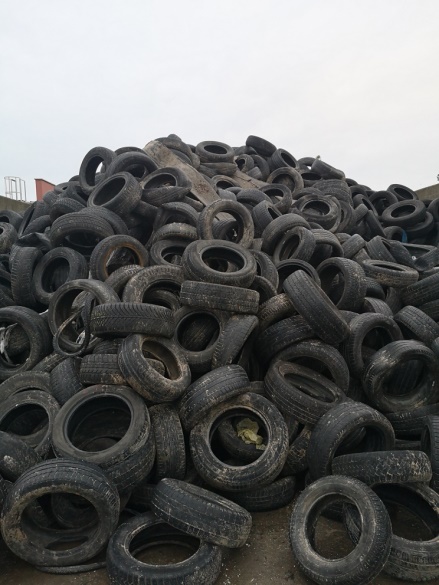 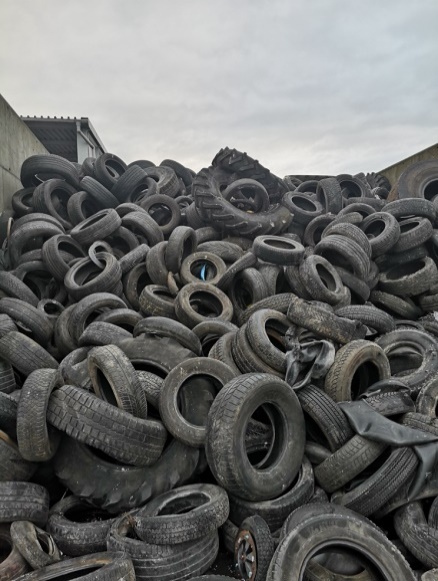 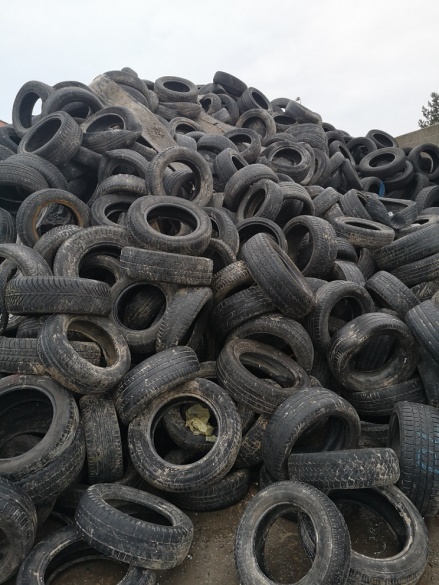 